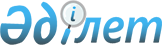 О внесении изменений в решение 14 сессии Осакаровского районного маслихата от 24 декабря 2021 года № 157 "О бюджете поселков, сельских округов Осакаровского района на 2022-2024 годы"Решение Осакаровского районного маслихата Карагандинской области от 21 сентября 2022 года № 289
      Осакаровский районный маслихат РЕШИЛ:
      1. Внести в решение 14 сессии Осакаровского районного маслихата от 24 декабря 2021 года № 157 "О бюджете поселков, сельских округов Осакаровского района на 2022-2024 годы" (зарегистрировано в Реестре государственной регистрации нормативных правовых актов за № 162371), следующие изменения:
      пункт 1 изложить в новой редакции:
      "1. Утвердить бюджет поселка Осакаровка на 2022-2024 годы согласно приложениям 1, 2, 3, 4 соответственно, в том числе на 2022 год в следующих объемах: 
      1) доходы – 114 608 тысяч тенге, в том числе по: 
      налоговым поступлениям – 51 882 тысяч тенге;
      неналоговым поступлениям – 0 тысяч тенге;
      поступлениям от продажи основного капитала – 2 532 тысяч тенге;
      поступлениям трансфертов – 60 194 тысяч тенге;
      2) затраты – 125 993 тысяч тенге;
      3) чистое бюджетное кредитование – 0 тысяч тенге, в том числе:
      бюджетные кредиты – 0 тысяч тенге;
      погашение бюджетных кредитов – 0 тысяч тенге;
      4) сальдо по операциям с финансовыми активами – 0 тысяч тенге, в том числе:
      приобретение финансовых активов – 0 тысяч тенге;
      поступления от продажи финансовых активов государства – 0 тысяч тенге;
      5) дефицит (профицит) бюджета – - 11 385 тысяч тенге;
      6) финансирование дефицита (использование профицита) бюджета – 11 385 тысяч тенге, в том числе:
      поступление займов – 0 тысяч тенге; 
      погашение займов – 0 тысяч тенге;
      используемые остатки бюджетных средств – 11 385 тысяч тенге.";
      пункт 2 изложить в новой редакции:
      "2. Утвердить бюджет поселка Молодежный на 2022-2024 годы согласно приложениям 5, 6, 7, 8 соответственно, в том числе на 2022 год в следующих объемах:
      1) доходы – 81 307 тысяч тенге, в том числе по:
      налоговым поступлениям – 27 580 тысяч тенге;
      неналоговым поступлениям – 0 тысяч тенге;
      поступлениям от продажи основного капитала – 0 тысяч тенге;
      поступлениям трансфертов – 53 727 тысяч тенге;
      2) затраты – 83 978 тысяч тенге;
      3) чистое бюджетное кредитование – 0 тысяч тенге, в том числе:
      бюджетные кредиты – 0 тысяч тенге;
      погашение бюджетных кредитов – 0 тысяч тенге;
      4) сальдо по операциям с финансовыми активами – 0 тысяч тенге, в том числе:
      приобретение финансовых активов – 0 тысяч тенге;
      поступления от продажи финансовых активов государства – 0 тысяч тенге;
      5) дефицит (профицит) бюджета – - 2 671 тысяч тенге;
      6) финансирование дефицита (использование профицита) бюджета – 2 671 тысяч тенге, в том числе:
      поступление займов – 0 тысяч тенге; 
      погашение займов – 0 тысяч тенге;
      используемые остатки бюджетных средств – 2 671 тысяч тенге.";
      пункт 3 изложить в новой редакции:
      "3. Утвердить бюджет Пионерского сельского округа на 2022-2024 годы согласно приложениям 9, 10, 11, 12 соответственно, в том числе на 2022 год в следующих объемах:
      1) доходы – 48 141 тысяч тенге, в том числе по:
      налоговым поступлениям – 7 134 тысяч тенге;
      неналоговым поступлениям – 0 тысяч тенге;
      поступлениям от продажи основного капитала – 0 тысяч тенге;
      поступлениям трансфертов – 41 007 тысяч тенге;
      2) затраты – 50 381 тысяч тенге;
      3) чистое бюджетное кредитование – 0 тысяч тенге, в том числе:
      бюджетные кредиты – 0 тысяч тенге;
      погашение бюджетных кредитов – 0 тысяч тенге;
      4) сальдо по операциям с финансовыми активами – 0 тысяч тенге, в том числе:
      приобретение финансовых активов – 0 тысяч тенге;
      поступления от продажи финансовых активов государства – 0 тысяч тенге;
      5) дефицит (профицит) бюджета – - 2 240 тысяч тенге;
      6) финансирование дефицита (использование профицита) бюджета – 2 240 тысяч тенге, в том числе:
      поступление займов – 0 тысяч тенге; 
      погашение займов – 0 тысяч тенге;
      используемые остатки бюджетных средств – 2 240 тысяч тенге.";
      пункт 4 изложить в новой редакции:
      "4. Утвердить бюджет сельского округа Есиль на 2022-2024 годы согласно приложениям 13, 14, 15, 16 соответственно, в том числе на 2022 год в следующих объемах:
      1) доходы – 51 316 тысяч тенге, в том числе по: 
      налоговым поступлениям – 19 419 тысяч тенге;
      неналоговым поступлениям – 0 тысяч тенге;
      поступлениям от продажи основного капитала – 0 тысяч тенге;
      поступлениям трансфертов – 31 897 тысяч тенге;
      2) затраты – 52 716 тысяч тенге;
      3) чистое бюджетное кредитование – 0 тысяч тенге, в том числе:
      бюджетные кредиты – 0 тысяч тенге;
      погашение бюджетных кредитов – 0 тысяч тенге;
      4) сальдо по операциям с финансовыми активами – 0 тысяч тенге, в том числе:
      приобретение финансовых активов – 0 тысяч тенге;
      поступления от продажи финансовых активов государства – 0 тысяч тенге;
      5) дефицит (профицит) бюджета – - 1400 тысяч тенге;
      6) финансирование дефицита (использование профицита) бюджета – 1 400 тысяч тенге, в том числе:
      поступление займов – 0 тысяч тенге; 
      погашение займов – 0 тысяч тенге;
      используемые остатки бюджетных средств – 1 400 тысяч тенге.";
      пункт 5 изложить в новой редакции:
      "5. Утвердить бюджет Батпактинского сельского округа на 2022-2024 годы согласно приложениям 17, 18, 19, 20 соответственно, в том числе на 2022 год в следующих объемах:
      1) доходы – 90 794 тысяч тенге, в том числе по:
      налоговым поступлениям – 12 001 тысяч тенге;
      неналоговым поступлениям – 0 тысяч тенге;
      поступлениям от продажи основного капитала – 0 тысяч тенге;
      поступлениям трансфертов – 78 793 тысяч тенге;
      2) затраты – 91 454 тысяч тенге;
      3) чистое бюджетное кредитование – 0 тысяч тенге, в том числе:
      бюджетные кредиты – 0 тысяч тенге;
      погашение бюджетных кредитов – 0 тысяч тенге;
      4) сальдо по операциям с финансовыми активами – 0 тысяч тенге, в том числе:
      приобретение финансовых активов – 0 тысяч тенге;
      поступления от продажи финансовых активов государства – 0 тысяч тенге;
      5) дефицит (профицит) бюджета – - 660 тысяч тенге;
      6) финансирование дефицита (использование профицита) бюджета – 660 тысяч тенге, в том числе:
      поступление займов – 0 тысяч тенге; 
      погашение займов – 0 тысяч тенге;
      используемые остатки бюджетных средств – 660 тысяч тенге.";
      пункт 6 изложить в новой редакции:
      "6. Утвердить бюджет сельского округа Сункар на 2022-2024 годы согласно приложениям 21, 22, 23, 24 соответственно, в том числе на 2022 год в следующих объемах:
      1) доходы – 52 322 тысяч тенге, в том числе по:
      налоговым поступлениям – 1 709 тысяч тенге;
      неналоговым поступлениям – 0 тысяч тенге;
      поступлениям от продажи основного капитала – 0 тысяч тенге;
      поступлениям трансфертов – 50 613 тысяч тенге;
      2) затраты – 52 472 тысяч тенге;
      3) чистое бюджетное кредитование – 0 тысяч тенге, в том числе:
      бюджетные кредиты – 0 тысяч тенге;
      погашение бюджетных кредитов – 0 тысяч тенге;
      4) сальдо по операциям с финансовыми активами – 0 тысяч тенге, в том числе:
      приобретение финансовых активов – 0 тысяч тенге;
      поступления от продажи финансовых активов государства – 0 тысяч тенге;
      5) дефицит (профицит) бюджета – - 150 тысяч тенге;
      6) финансирование дефицита (использование профицита) бюджета – 150 тысяч тенге, в том числе:
      поступление займов – 0 тысяч тенге; 
      погашение займов – 0 тысяч тенге;
      используемые остатки бюджетных средств – 150 тысяч тенге.";
      пункт 7 изложить в новой редакции:
      "7. Утвердить бюджет Маржанкольского сельского округа на 2022-2024 годы согласно приложениям 25, 26, 27, 28 соответственно, в том числе на 2022 год в следующих объемах:
      1) доходы – 29 274 тысяч тенге, в том числе по:
      налоговым поступлениям – 1 224 тысяч тенге;
      неналоговым поступлениям – 0 тысяч тенге;
      поступлениям от продажи основного капитала – 0 тысяч тенге;
      поступлениям трансфертов – 28 050 тысяч тенге;
      2) затраты – 29 274 тысяч тенге;
      3) чистое бюджетное кредитование – 0 тысяч тенге, в том числе:
      бюджетные кредиты – 0 тысяч тенге;
      погашение бюджетных кредитов – 0 тысяч тенге;
      4) сальдо по операциям с финансовыми активами – 0 тысяч тенге, в том числе:
      приобретение финансовых активов – 0 тысяч тенге;
      поступления от продажи финансовых активов государства – 0 тысяч тенге;
      5) дефицит (профицит) бюджета – 0 тысяч тенге;
      6) финансирование дефицита (использование профицита) бюджета – 0 тысяч тенге, в том числе:
      поступление займов – 0 тысяч тенге; 
      погашение займов – 0 тысяч тенге;
      используемые остатки бюджетных средств – 0 тысяч тенге.";
      пункт 8 изложить в новой редакции:
      "8. Утвердить бюджет Озерного сельского округа на 2022-2024 годы согласно приложениям 29, 30, 31, 32 соответственно, в том числе на 2022 год в следующих объемах: 
      1) доходы – 41 395 тысяч тенге, в том числе по:
      налоговым поступлениям – 5 120 тысяч тенге;
      неналоговым поступлениям – 0 тысяч тенге;
      поступлениям от продажи основного капитала – 0 тысяч тенге;
      поступлениям трансфертов – 36 275 тысяч тенге;
      2) затраты – 41 395 тысяч тенге;
      3) чистое бюджетное кредитование – 0 тысяч тенге, в том числе:
      бюджетные кредиты – 0 тысяч тенге;
      погашение бюджетных кредитов – 0 тысяч тенге;
      4) сальдо по операциям с финансовыми активами – 0 тысяч тенге, в том числе:
      приобретение финансовых активов – 0 тысяч тенге;
      поступления от продажи финансовых активов государства – 0 тысяч тенге;
      5) дефицит (профицит) бюджета – 0 тысяч тенге;
      6) финансирование дефицита (использование профицита) бюджета – 0 тысяч тенге, в том числе:
      поступление займов – 0 тысяч тенге; 
      погашение займов – 0 тысяч тенге;
      используемые остатки бюджетных средств – 0 тысяч тенге.";
      пункт 9 изложить в новой редакции:
      "9. Утвердить бюджет Кундуздинского сельского округа на 2022-2024 годы согласно приложениям 33, 34, 35, 36 соответственно, в том числе на 2022 год в следующих объемах: 
      1) доходы – 34 944 тысяч тенге, в том числе по:
      налоговым поступлениям – 1 684 тысяч тенге;
      неналоговым поступлениям – 0 тысяч тенге;
      поступлениям от продажи основного капитала – 0 тысяч тенге;
      поступлениям трансфертов – 33 260 тысяч тенге;
      2) затраты – 34 944 тысяч тенге;
      3) чистое бюджетное кредитование – 0 тысяч тенге, в том числе:
      бюджетные кредиты – 0 тысяч тенге;
      погашение бюджетных кредитов – 0 тысяч тенге;
      4) сальдо по операциям с финансовыми активами – 0 тысяч тенге, в том числе:
      приобретение финансовых активов – 0 тысяч тенге;
      поступления от продажи финансовых активов государства – 0 тысяч тенге;
      5) дефицит (профицит) бюджета – 0 тысяч тенге;
      6) финансирование дефицита (использование профицита) бюджета – 0 тысяч тенге, в том числе:
      поступление займов – 0 тысяч тенге; 
      погашение займов – 0 тысяч тенге;
      используемые остатки бюджетных средств – 0 тысяч тенге.";
      пункт 10 изложить в новой редакции:
      "10. Утвердить бюджет Николаевского сельского округа на 2022-2024 годы согласно приложениям 37, 38, 39, 40 соответственно, в том числе на 2022 год в следующих объемах:
      1) доходы – 32 953 тысяч тенге, в том числе по:
      налоговым поступлениям – 2 551 тысяч тенге;
      неналоговым поступлениям – 0 тысяч тенге;
      поступлениям от продажи основного капитала – 0 тысяч тенге;
      поступлениям трансфертов – 30 402 тысяч тенге;
      2) затраты – 33 293 тысяч тенге;
      3) чистое бюджетное кредитование – 0 тысяч тенге, в том числе:
      бюджетные кредиты – 0 тысяч тенге;
      погашение бюджетных кредитов – 0 тысяч тенге;
      4) сальдо по операциям с финансовыми активами – 0 тысяч тенге, в том числе:
      приобретение финансовых активов – 0 тысяч тенге;
      поступления от продажи финансовых активов государства – 0 тысяч тенге;
      5) дефицит (профицит) бюджета – - 340 тысяч тенге;
      6) финансирование дефицита (использование профицита) бюджета – 340 тысяч тенге, в том числе:
      поступление займов – 0 тысяч тенге; 
      погашение займов – 0 тысяч тенге;
      используемые остатки бюджетных средств – 340 тысяч тенге.";
      пункт 11 изложить в новой редакции:
      "11. Утвердить бюджет сельского округа Карагайлы на 2022-2024 годы согласно приложениям 41, 42, 43, 44 соответственно, в том числе на 2022 год в следующих объемах:
      1) доходы – 33 361 тысяч тенге, в том числе по: 
      налоговым поступлениям – 7 918 тысяч тенге;
      неналоговым поступлениям – 0 тысяч тенге;
      поступлениям от продажи основного капитала – 0 тысяч тенге;
      поступлениям трансфертов – 25 443 тысяч тенге;
      2) затраты – 33 696 тысяч тенге;
      3) чистое бюджетное кредитование – 0 тысяч тенге, в том числе:
      бюджетные кредиты – 0 тысяч тенге;
      погашение бюджетных кредитов – 0 тысяч тенге;
      4) сальдо по операциям с финансовыми активами – 0 тысяч тенге, в том числе:
      приобретение финансовых активов – 0 тысяч тенге;
      поступления от продажи финансовых активов государства – 0 тысяч тенге;
      5) дефицит (профицит) бюджета – - 335 тысяч тенге;
      6) финансирование дефицита (использование профицита) бюджета – 335 тысяч тенге, в том числе:
      поступление займов – 0 тысяч тенге; 
      погашение займов – 0 тысяч тенге;
      используемые остатки бюджетных средств – 335 тысяч тенге.";
      пункт 12 изложить в новой редакции:
      "12. Утвердить бюджет Садового сельского округа на 2022-2024 годы согласно приложениям 45, 46, 47, 48 соответственно, в том числе на 2022 год в следующих объемах:
      1) доходы – 33 303 тысяч тенге, в том числе по:
      налоговым поступлениям – 6 791 тысяч тенге;
      неналоговым поступлениям – 0 тысяч тенге;
      поступлениям от продажи основного капитала – 0 тысяч тенге;
      поступлениям трансфертов – 26 512 тысяч тенге;
      2) затраты – 34 023 тысяч тенге;
      3) чистое бюджетное кредитование – 0 тысяч тенге, в том числе:
      бюджетные кредиты – 0 тысяч тенге;
      погашение бюджетных кредитов – 0 тысяч тенге;
      4) сальдо по операциям с финансовыми активами – 0 тысяч тенге, в том числе:
      приобретение финансовых активов – 0 тысяч тенге;
      поступления от продажи финансовых активов государства – 0 тысяч тенге;
      5) дефицит (профицит) бюджета – - 720 тысяч тенге;
      6) финансирование дефицита (использование профицита) бюджета – 720 тысяч тенге, в том числе:
      поступление займов – 0 тысяч тенге; 
      погашение займов – 0 тысяч тенге;
      используемые остатки бюджетных средств – 720 тысяч тенге.";
      пункт 13 изложить в новой редакции:
      "13. Утвердить бюджет сельского округа Сарыозек на 2022-2024 годы согласно приложениям 49, 50, 51, 52 соответственно, в том числе на 2022 год в следующих объемах:
      1) доходы – 47 373 тысяч тенге, в том числе по:
      налоговым поступлениям – 5 294 тысяч тенге;
      неналоговым поступлениям – 0 тысяч тенге;
      поступлениям от продажи основного капитала – 0 тысяч тенге;
      поступлениям трансфертов – 42 079 тысяч тенге;
      2) затраты – 47 803 тысяч тенге;
      3) чистое бюджетное кредитование – 0 тысяч тенге, в том числе:
      бюджетные кредиты – 0 тысяч тенге;
      погашение бюджетных кредитов – 0 тысяч тенге;
      4) сальдо по операциям с финансовыми активами – 0 тысяч тенге, в том числе:
      приобретение финансовых активов – 0 тысяч тенге;
      поступления от продажи финансовых активов государства – 0 тысяч тенге;
      5) дефицит (профицит) бюджета – - 430 тысяч тенге;
      6) финансирование дефицита (использование профицита) бюджета – 430 тысяч тенге, в том числе:
      поступление займов – 0 тысяч тенге; 
      погашение займов – 0 тысяч тенге;
      используемые остатки бюджетных средств – 430 тысяч тенге.";
      пункт 14 изложить в новой редакции:
      "14. Утвердить бюджет сельского округа Жансары на 2022-2024 годы согласно приложениям 53, 54, 55, 56 соответственно, в том числе на 2022 год в следующих объемах:
      1) доходы – 38 343 тысяч тенге, в том числе по:
      налоговым поступлениям – 4 330 тысяч тенге;
      неналоговым поступлениям – 0 тысяч тенге;
      поступлениям от продажи основного капитала – 4 860 тысяч тенге;
      поступлениям трансфертов – 29 153 тысяч тенге;
      2) затраты – 38 343 тысяч тенге;
      3) чистое бюджетное кредитование – 0 тысяч тенге, в том числе:
      бюджетные кредиты – 0 тысяч тенге;
      погашение бюджетных кредитов – 0 тысяч тенге;
      4) сальдо по операциям с финансовыми активами – 0 тысяч тенге, в том числе:
      приобретение финансовых активов – 0 тысяч тенге;
      поступления от продажи финансовых активов государства – 0 тысяч тенге;
      5) дефицит (профицит) бюджета – 0 тысяч тенге;
      6) финансирование дефицита (использование профицита) бюджета – 0 тысяч тенге, в том числе:
      поступление займов – 0 тысяч тенге; 
      погашение займов – 0 тысяч тенге;
      используемые остатки бюджетных средств – 0 тысяч тенге.";
      пункт 15 изложить в новой редакции:
      "15. Утвердить бюджет Звездного сельского округа на 2022-2024 годы согласно приложениям 57, 58, 59, 60 соответственно, в том числе на 2022 год в следующих объемах:
      1) доходы – 40 826 тысяч тенге, в том числе по:
      налоговым поступлениям – 1 644 тысяч тенге;
      неналоговым поступлениям – 0 тысяч тенге;
      поступлениям от продажи основного капитала – 0 тысяч тенге;
      поступлениям трансфертов – 39 182 тысяч тенге;
      2) затраты – 40 826 тысяч тенге;
      3) чистое бюджетное кредитование – 0 тысяч тенге, в том числе:
      бюджетные кредиты – 0 тысяч тенге;
      погашение бюджетных кредитов – 0 тысяч тенге;
      4) сальдо по операциям с финансовыми активами – 0 тысяч тенге, в том числе:
      приобретение финансовых активов – 0 тысяч тенге;
      поступления от продажи финансовых активов государства – 0 тысяч тенге;
      5) дефицит (профицит) бюджета – 0 тысяч тенге;
      6) финансирование дефицита (использование профицита) бюджета – 0 тысяч тенге, в том числе:
      поступление займов – 0 тысяч тенге; 
      погашение займов – 0 тысяч тенге;
      используемые остатки бюджетных средств – 0 тысяч тенге.";
      пункт 16 изложить в новой редакции:
      "16. Утвердить бюджет Каратомарского сельского округа на 2022-2024 годы согласно приложениям 61, 62, 63, 64 соответственно, в том числе на 2022 год в следующих объемах:
      1) доходы – 35 891 тысяч тенге, в том числе по:
      налоговым поступлениям – 5 465 тысяч тенге;
      неналоговым поступлениям – 0 тысяч тенге;
      поступлениям от продажи основного капитала – 0 тысяч тенге;
      поступлениям трансфертов – 30 426 тысяч тенге;
      2) затраты – 35 891 тысяч тенге;
      3) чистое бюджетное кредитование – 0 тысяч тенге, в том числе:
      бюджетные кредиты – 0 тысяч тенге;
      погашение бюджетных кредитов – 0 тысяч тенге;
      4) сальдо по операциям с финансовыми активами – 0 тысяч тенге, в том числе:
      приобретение финансовых активов – 0 тысяч тенге;
      поступления от продажи финансовых активов государства – 0 тысяч тенге;
      5) дефицит (профицит) бюджета – 0 тысяч тенге;
      6) финансирование дефицита (использование профицита) бюджета – 0 тысяч тенге, в том числе:
      поступление займов – 0 тысяч тенге; 
      погашение займов – 0 тысяч тенге;
      используемые остатки бюджетных средств – 0 тысяч тенге.";
      пункт 17 изложить в новой редакции:
      "17. Утвердить бюджет Шидертинского сельского округа на 2022-2024 годы согласно приложениям 65, 66, 67, 68 соответственно, в том числе на 2022 год в следующих объемах:
      1) доходы – 35 524 тысяч тенге, в том числе по:
      налоговым поступлениям – 7 699 тысяч тенге;
      неналоговым поступлениям – 0 тысяч тенге;
      поступлениям от продажи основного капитала – 0 тысяч тенге;
      поступлениям трансфертов – 27 825 тысяч тенге;
      2) затраты – 35 524 тысяч тенге;
      3) чистое бюджетное кредитование – 0 тысяч тенге, в том числе:
      бюджетные кредиты – 0 тысяч тенге;
      погашение бюджетных кредитов – 0 тысяч тенге;
      4) сальдо по операциям с финансовыми активами – 0 тысяч тенге, в том числе:
      приобретение финансовых активов – 0 тысяч тенге;
      поступления от продажи финансовых активов государства – 0 тысяч тенге;
      5) дефицит (профицит) бюджета – 0 тысяч тенге;
      6) финансирование дефицита (использование профицита) бюджета – 0 тысяч тенге, в том числе:
      поступление займов – 0 тысяч тенге; 
      погашение займов – 0 тысяч тенге;
      используемые остатки бюджетных средств – 0 тысяч тенге.";
      пункт 18 изложить в новой редакции:
      "18. Утвердить бюджет сельского округа Акбулак на 2022-2024 годы согласно приложениям 69, 70, 71, 72 соответственно, в том числе на 2022 год в следующих объемах:
      1) доходы – 33 806 тысяч тенге, в том числе по:
      налоговым поступлениям – 4 856 тысяч тенге;
      неналоговым поступлениям – 0 тысяч тенге;
      поступлениям от продажи основного капитала – 0 тысяч тенге;
      поступлениям трансфертов – 28 950 тысяч тенге;
      2) затраты – 35 136 тысяч тенге;
      3) чистое бюджетное кредитование – 0 тысяч тенге, в том числе:
      бюджетные кредиты – 0 тысяч тенге;
      погашение бюджетных кредитов – 0 тысяч тенге;
      4) сальдо по операциям с финансовыми активами – 0 тысяч тенге, в том числе:
      приобретение финансовых активов – 0 тысяч тенге;
      поступления от продажи финансовых активов государства – 0 тысяч тенге;
      5) дефицит (профицит) бюджета – - 1 330 тысяч тенге;
      6) финансирование дефицита (использование профицита) бюджета – 1 330 тысяч тенге, в том числе:
      поступление займов – 0 тысяч тенге; 
      погашение займов – 0 тысяч тенге;
      используемые остатки бюджетных средств – 1 330 тысяч тенге.";
      пункт 19 изложить в новой редакции:
      "19. Утвердить бюджет Родниковского сельского округа на 2022-2024 годы согласно приложениям 73, 74, 75, 76 соответственно, в том числе на 2022 год в следующих объемах:
      1) доходы – 30 301 тысяч тенге, в том числе по:
      налоговым поступлениям – 10 093 тысяч тенге;
      неналоговым поступлениям – 0 тысяч тенге;
      поступлениям от продажи основного капитала – 0 тысяч тенге;
      поступлениям трансфертов – 20 208 тысяч тенге;
      2) затраты – 30 301 тысяч тенге;
      3) чистое бюджетное кредитование – 0 тысяч тенге, в том числе:
      бюджетные кредиты – 0 тысяч тенге;
      погашение бюджетных кредитов – 0 тысяч тенге;
      4) сальдо по операциям с финансовыми активами – 0 тысяч тенге, в том числе:
      приобретение финансовых активов – 0 тысяч тенге;
      поступления от продажи финансовых активов государства – 0 тысяч тенге;
      5) дефицит (профицит) бюджета – 0 тысяч тенге;
      6) финансирование дефицита (использование профицита) бюджета – 0 тысяч тенге, в том числе:
      поступление займов – 0 тысяч тенге; 
      погашение займов – 0 тысяч тенге;
      используемые остатки бюджетных средств – 0 тысяч тенге.";
      пункт 20 изложить в новой редакции:
      "20. Утвердить бюджет Тельманского сельского округа на 2022-2024 годы согласно приложениям 77, 78, 79, 80 соответственно, в том числе на 2022 год в следующих объемах:
      1) доходы – 26 837 тысяч тенге, в том числе по:
      налоговым поступлениям – 3 035 тысяч тенге;
      неналоговым поступлениям – 0 тысяч тенге;
      поступлениям от продажи основного капитала – 0 тысяч тенге;
      поступлениям трансфертов – 23 802 тысяч тенге;
      2) затраты – 27 087 тысяч тенге;
      3) чистое бюджетное кредитование – 0 тысяч тенге, в том числе:
      бюджетные кредиты – 0 тысяч тенге;
      погашение бюджетных кредитов – 0 тысяч тенге;
      4) сальдо по операциям с финансовыми активами – 0 тысяч тенге, в том числе:
      приобретение финансовых активов – 0 тысяч тенге;
      поступления от продажи финансовых активов государства – 0 тысяч тенге;
      5) дефицит (профицит) бюджета – - 250 тысяч тенге;
      6) финансирование дефицита (использование профицита) бюджета – 250 тысяч тенге, в том числе:
      поступление займов – 0 тысяч тенге; 
      погашение займов – 0 тысяч тенге;
      используемые остатки бюджетных средств – 250 тысяч тенге.";
      пункт 21 изложить в новой редакции:
      "21. Утвердить бюджет Иртышского сельского округа на 2022-2024 годы согласно приложениям 81, 82, 83, 84 соответственно, в том числе на 2022 год в следующих объемах:
      1) доходы – 28 978 тысяч тенге, в том числе по:
      налоговым поступлениям – 662 тысяч тенге;
      неналоговым поступлениям – 0 тысяч тенге;
      поступлениям от продажи основного капитала – 0 тысяч тенге;
      поступлениям трансфертов – 28 316 тысяч тенге;
      2) затраты – 28 978 тысяч тенге;
      3) чистое бюджетное кредитование – 0 тысяч тенге, в том числе:
      бюджетные кредиты – 0 тысяч тенге;
      погашение бюджетных кредитов – 0 тысяч тенге;
      4) сальдо по операциям с финансовыми активами – 0 тысяч тенге, в том числе:
      приобретение финансовых активов – 0 тысяч тенге;
      поступления от продажи финансовых активов государства – 0 тысяч тенге;
      5) дефицит (профицит) бюджета – 0 тысяч тенге;
      6) финансирование дефицита (использование профицита) бюджета – 0 тысяч тенге, в том числе:
      поступление займов – 0 тысяч тенге; 
      погашение займов – 0 тысяч тенге;
      используемые остатки бюджетных средств – 0 тысяч тенге.";
      пункт 22 изложить в новой редакции:
      "22. Утвердить бюджет Трудового сельского округа на 2022-2024 годы согласно приложениям 85, 86, 87, 88 соответственно, в том числе на 2022 год в следующих объемах:
      1) доходы – 32 200 тысяч тенге, в том числе по:
      налоговым поступлениям – 8 961 тысяч тенге;
      неналоговым поступлениям – 0 тысяч тенге;
      поступлениям от продажи основного капитала – 0 тысяч тенге;
      поступлениям трансфертов – 23 239 тысяч тенге;
      2) затраты – 32 200 тысяч тенге;
      3) чистое бюджетное кредитование – 0 тысяч тенге, в том числе:
      бюджетные кредиты – 0 тысяч тенге;
      погашение бюджетных кредитов – 0 тысяч тенге;
      4) сальдо по операциям с финансовыми активами – 0 тысяч тенге, в том числе:
      приобретение финансовых активов – 0 тысяч тенге;
      поступления от продажи финансовых активов государства – 0 тысяч тенге;
      5) дефицит (профицит) бюджета – 0 тысяч тенге;
      6) финансирование дефицита (использование профицита) бюджета – 0 тысяч тенге, в том числе:
      поступление займов – 0 тысяч тенге; 
      погашение займов – 0 тысяч тенге;
      используемые остатки бюджетных средств – 0 тысяч тенге.";
      пункт 23 изложить в новой редакции:
      "23. Утвердить бюджет Мирного сельского округа на 2022-2024 годы согласно приложениям 89, 90, 91, 92 соответственно, в том числе на 2022 год в следующих объемах:
      1) доходы – 30 993 тысяч тенге, в том числе по:
      налоговым поступлениям – 1 944 тысяч тенге;
      неналоговым поступлениям – 0 тысяч тенге;
      поступлениям от продажи основного капитала – 0 тысяч тенге;
      поступлениям трансфертов – 29 049 тысяч тенге;
      2) затраты – 31 963 тысяч тенге;
      3) чистое бюджетное кредитование – 0 тысяч тенге, в том числе:
      бюджетные кредиты – 0 тысяч тенге;
      погашение бюджетных кредитов – 0 тысяч тенге;
      4) сальдо по операциям с финансовыми активами – 0 тысяч тенге, в том числе:
      приобретение финансовых активов – 0 тысяч тенге;
      поступления от продажи финансовых активов государства – 0 тысяч тенге;
      5) дефицит (профицит) бюджета – - 970 тысяч тенге;
      6) финансирование дефицита (использование профицита) бюджета – 970 тысяч тенге, в том числе:
      поступление займов – 0 тысяч тенге; 
      погашение займов – 0 тысяч тенге;
      используемые остатки бюджетных средств – 970 тысяч тенге.";
      приложения 1, 4, 5, 8, 9, 12, 13, 16, 17, 20, 21, 24, 25, 28, 29, 32, 33, 36, 37, 40, 41, 44, 45, 48, 49, 52, 53, 56, 57, 60, 61, 64, 65, 68, 69, 72, 73, 76, 77, 80, 81, 84, 85, 88, 89, 92 к указанному решению изложить в новой редакции согласно приложениям 1, 2, 3, 4, 5, 6, 7, 8, 9, 10, 11, 12, 13, 14, 15, 16, 17, 18, 19, 20, 21, 22, 23, 24, 25, 26, 27, 28, 29, 30, 31, 32, 33, 34, 35, 36, 37, 38, 39, 40, 41, 42, 43, 44, 45, 46 к настоящему решению.".
      2. Настоящее решение вводится в действие с 1 января 2022 года. Бюджет поселка Осакаровка на 2022 год Целевые трансферты на 2022 год Бюджет поселка Молодежный на 2022 год Целевые трансферты на 2022 год Бюджет Пионерского сельского округа на 2022 год Целевые трансферты на 2022 год Бюджет сельского округа Есиль на 2022 год Целевые трансферты на 2022 год Бюджет Батпактинского сельского округа на 2022 год Целевые трансферты на 2022 год Бюджет сельского округа Сункар на 2022 год Целевые трансферты на 2022 год Бюджет Маржанкольского сельского округа на 2022 год Целевые трансферты на 2022 год Бюджет Озерного сельского округа на 2022 год Целевые трансферты на 2022 год Бюджет Кундуздинского сельского округа на 2022 год Целевые трансферты на 2022 год Бюджет Николаевского сельского округа на 2022 год Целевые трансферты на 2022 год Бюджет сельского округа Карагайлы на 2022 год Целевые трансферты на 2022 год Бюджет Садового сельского округа на 2022 год Целевые трансферты на 2022 год Бюджет сельского округа Сарыозек на 2022 год Целевые трансферты на 2022 год Бюджет сельского округа Жансары на 2022 год Целевые трансферты на 2022 год Бюджет Звездного сельского округа на 2022 год Целевые трансферты на 2022 год Бюджет Каратомарского сельского округа на 2022 год Целевые трансферты на 2022 год Бюджет Шидертинского сельского округа на 2022 год Целевые трансферты на 2022 год Бюджет сельского округа Акбулак на 2022 год Целевые трансферты на 2022 год Бюджет Родниковского сельского округа на 2022 год Целевые трансферты на 2022 год Бюджет Тельманского сельского округа на 2022 год Целевые трансферты на 2022 год Бюджет Иртышского сельского округа на 2022 год Целевые трансферты на 2022 год Бюджет Трудового сельского округа на 2022 год Целевые трансферты на 2022 год Бюджет Мирного сельского округа на 2022 год Целевые трансферты на 2022 год
					© 2012. РГП на ПХВ «Институт законодательства и правовой информации Республики Казахстан» Министерства юстиции Республики Казахстан
				
      Секретарь районного маслихата

К. Саккулаков
Приложение 1
к решению
Осакаровского районного маслихата
от "21" сентября 2022 года
№ 289Приложение 1 к решению
Осакаровского районного
маслихата от "24" декабря
2021 года № 157
Категория
Класс
Подкласс
Наименование
Сумма, тысяч тенге
1
2
3
4
5
1.ДОХОДЫ
114 608
1
Налоговые поступления
51 882
01
Подоходный налог
10 450
2
Индивидуальный подоходный налог
10 450
04
Налоги на собственность
36 961
1
Налоги на имущество
1 484
3
Земельный налог
1 325
4
Налог на транспортные средства
34 152
05
Внутренние налоги на товары, работы и услуги
4 471
3
Поступления за использование природных и других ресурсов
4 177
4
Сборы за ведение предпринимательской и профессиональной деятельности
294
3
Поступления от продажи основного капитала
2 532
03
Продажа земли и нематериальных активов
2 532
1
Продажа земли
2 532
2
Неналоговые поступления
0
3
Поступления от продажи основного капитала
0
4
Поступления трансфертов
60 194
02
Трансферты из вышестоящих органов государственного управления
60 194
3
Трансферты из районного (города областного значения) бюджета
60 194
Функциональная группа
Функциональная подгруппа
Администратор Бюджетных програм
Программа
Наименование
Сумма, тысяч тенге
ll. Затраты
125 993
01
Государственные услуги общего характера
60 847
1
Представительные, исполнительные и другие органы, выполняющие общие функции государственного управления
60 847
124
Аппарат акима города районного значения, села, поселка, сельского округа
60 847
001
Услуги по обеспечению деятельности акима города районного значения, села, поселка, сельского округа
60 247
022
Капитальные расходы государственного органа
600
07
Жилищно-коммунальное хозяйство
34 930
3
Благоустройство населенных пунктов
34 930
124
Аппарат акима города районного значения, села, поселка, сельского округа
34 930
008
Освещение улиц в населенных пунктах
15 089
009
Обеспечение санитарии населенных пунктов
9 040
011
Благоустройство и озеленение населенных пунктов
10 801
12
Транспорт и коммуникации
21 662
1
Автомобильный транспорт
21 662
124
Аппарат акима города районного значения, села, поселка, сельского округа
21 662
013
Обеспечение функционирования автомобильных дорог в городах районного значения, селах, поселках, сельских округах
21 662
14
Обслуживание долга
5 369
1
Обслуживание долга
5 369
124
Аппарат акима города районного значения, села, поселка, сельского округа
5 369
042
Обслуживание долга аппарата акима города районного значения, села, поселка, сельского округа по выплате вознаграждений и иных платежей по займам из районного (города областного значения) бюджета
 5 369
15
Трансферты
3 185
1
Трансферты
3 185
124
Аппарат акима города районного значения, села, поселка, сельского округа
3 185
048
Возврат неиспользованных (недоиспользованных) целевых трансфертов
3 185
lll.Чистое бюджетное кредитование 
0
Бюджетные кредиты
0
Категория 
Категория 
Категория 
Категория 
Сумма (тыс. тенге)
Класс
Класс
Класс
Сумма (тыс. тенге)
Подкласс
Подкласс
Сумма (тыс. тенге)
Наименование
Сумма (тыс. тенге)
1
2
3
4
5
5
Погашение бюджетных кредитов
0
01
Погашение бюджетных кредитов
0
1
Погашение бюджетных кредитов, выданных из государственного бюджета
0
Функциональная группа
Функциональная группа
Функциональная группа
Функциональная группа
Функциональная группа
Сумма (тыс. тенге)
Функциональная подгруппа
Функциональная подгруппа
Функциональная подгруппа
Функциональная подгруппа
Сумма (тыс. тенге)
Администратор бюджетных программ
Администратор бюджетных программ
Администратор бюджетных программ
Сумма (тыс. тенге)
Программа
Программа
Сумма (тыс. тенге)
Наименование
Сумма (тыс. тенге)
1
2
3
4
5
6
lV. Сальдо по операциям с финансовыми активами
0
Приобретение финансовых активов
0
Поступление от продажи финансовых активов государства
0
Наименование
Сумма (тыс. тенге)
1
2
V. Дефицит (профицит) бюджета
- 11 385
VI. Финансирование дефицита (использование профицита) бюджета
11 385Приложение 2 к решению
Осакаровского районного
маслихата
от "21" сентября 2022 года
№ 289Приложение 4 к решению
Осакаровского районного
маслихата от "24" декабря
2021 года № 157
Наименование
Сумма (тысяч тенге)
1
2
Всего
24 688
в том числе:
Целевые текущие трансферты из республиканского бюджета
1 389
Целевые текущие трансферты из районного бюджета
23 299
Целевые текущие трансферты:
из республиканского бюджета:
1 389
На повышение заработной платы отдельных категорий гражданских служащих, работников организаций, содержащихся за счет средств государственного бюджета, работников казенных предприятий
1 389
из районного бюджета:
23 299
На благоустройство и озеленение населенных пунктов
9 841
На услуги по обеспечению деятельности акима города районного значения, села, поселка, сельского округа
1 458
На обеспечение функционирования автомобильных дорог в городах районного значения, селах, поселках, сельских округах
5 000
На обеспечение санитарии населенных пунктов
7 000Приложение 3 к решению
Осакаровского районного
маслихата от " 21 " сентября
2022 года № 289Приложение 5 к решению
Осакаровского районного
маслихата от " 24 " декабря
2021 года № 157
Категория
Класс
Подкласс
Наименование
Сумма, тысяч тенге
1
2
3
4
5
1.ДОХОДЫ
81 307
1
Налоговые поступления
27 580
01
Подоходный налог
750
2
Индивидуальный подоходный налог
750
04
Налоги на собственность
20 380
1
Налоги на имущество
540
3
Земельный налог
360
4
Налог на транспортные средства
19 480
05
Внутренние налоги на товары, работы и услуги
6 450
3
Поступления за использование природных и других ресурсов
6 450
2
Неналоговые поступления
0
3
Поступления от продажи основного капитала
0
4
Поступления трансфертов
53 727
02
Трансферты из вышестоящих органов государственного управления
53 727
3
Трансферты из районного (города областного значения) бюджета
53 727
Функциональная группа
Функциональная подгруппа
Администратор Бюджетных програм
Программа
Наименование
Сумма, тысяч тенге
ll. Затраты
83 978
01
Государственные услуги общего характера
56 733
1
Представительные, исполнительные и другие органы, выполняющие общие функции государственного управления
56 733
124
Аппарат акима города районного значения, села, поселка, сельского округа
56 733
001
Услуги по обеспечению деятельности акима города районного значения, села, поселка, сельского округа
56 733
07
Жилищно-коммунальное хозяйство
15 107
3
Благоустройство населенных пунктов
15 107
124
Аппарат акима города районного значения, села, поселка, сельского округа
15 107
008
Освещение улиц в населенных пунктах
5 000
009
Обеспечение санитарии населенных пунктов
2 700
011
Благоустройство и озеленение населенных пунктов
7 407
12
Транспорт и коммуникации
7 590
1
Автомобильный транспорт
7 590
124
Аппарат акима города районного значения, села, поселка, сельского округа
7 590
013
Обеспечение функционирования автомобильных дорог в городах районного значения, селах, поселках, сельских округах
7 590
14
Обслуживание долга
4 547
1
Обслуживание долга
4 547
124
Аппарат акима города районного значения, села, поселка, сельского округа
4 547
042
Обслуживание долга аппарата акима города районного значения, села, поселка, сельского округа по выплате вознаграждений и иных платежей по займам из районного (города областного значения) бюджета
4 547
15
Трансферты
1
1
Трансферты
1
124
Аппарат акима города районного значения, села, поселка, сельского округа
1
044
Возврат сумм неиспользованных (недоиспользованных) целевых трансфертов, выделенных из республиканского бюджета за счет целевого трансферта из Национального фонда Республики Казахстан
1
lll. Чистое бюджетное кредитование 
0
Бюджетные кредиты
0
Категория 
Категория 
Категория 
Категория 
Сумма (тыс. тенге)
Класс
Класс
Класс
Сумма (тыс. тенге)
Подкласс
Подкласс
Сумма (тыс. тенге)
Наименование
Сумма (тыс. тенге)
1
2
3
4
5
5
Погашение бюджетных кредитов
0
01
Погашение бюджетных кредитов
0
1
Погашение бюджетных кредитов, выданных из государственного бюджета
0
Функциональная группа
Функциональная группа
Функциональная группа
Функциональная группа
Функциональная группа
Сумма (тыс. тенге)
Функциональная подгруппа
Функциональная подгруппа
Функциональная подгруппа
Функциональная подгруппа
Сумма (тыс. тенге)
Администратор бюджетных программ
Администратор бюджетных программ
Администратор бюджетных программ
Сумма (тыс. тенге)
Программа
Программа
Сумма (тыс. тенге)
Наименование
Сумма (тыс. тенге)
1
2
3
4
5
6
lV. Сальдо по операциям с финансовыми активами
0
Приобретение финансовых активов
0
Поступление от продажи финансовых активов государства
0
Наименование
Сумма (тыс. тенге)
1
2
V. Дефицит (профицит) бюджета
- 2 671
VI. Финансирование дефицита (использование профицита) бюджета
2 671Приложение 4 к решению
Осакаровского районного
маслихата от "21" сентября
2022 года № 289Приложение 8 к решению
Осакаровского районного
маслихата от "24 " декабря
2021 года № 157
Наименование
Сумма (тысяч тенге)
1
2
Всего
17 165
в том числе:
Целевые текущие трансферты из республиканского бюджета
1 458
Целевые текущие трансферты из районного бюджета
15 707
Целевые текущие трансферты:
из республиканского бюджета:
1 458
На повышение заработной платы отдельных категорий гражданских служащих, работников организаций, содержащихся за счет средств государственного бюджета, работников казенных предприятий
1 458
из районного бюджета:
15 707
 На услуги по обеспечению деятельности акима города районного значения, села, поселка, сельского округа
4 307
На обеспечение санитарии населенных пунктов
2 700
На благоустройство и озеленение населенных пунктов
5 000
На освещение улиц в населенных пунктах
2 000
На обеспечение функционирования автомобильных дорог в городах районного значения, селах, поселках, сельских округах
1 700Приложение 5 к решению
Осакаровского районного
маслихата от "21" сентября
2022 года № 289Приложение 9 к решению
Осакаровского районного
маслихата от "24" декабря
2021 года № 157
Категория
Класс
Подкласс
Наименование
Сумма, тысяч тенге
1
2
3
4
5
1.ДОХОДЫ
48 141
1
Налоговые поступления
7 134
04
Налоги на собственность
5 243
1
Налоги на имущество
680
3
Земельный налог
543
4
Налог на транспортные средства
4 020
05
Внутренние налоги на товары, работы и услуги
1 599
3
Поступления за использование природных и других ресурсов
1 599
3
Поступления от продажи основного капитала
292
03
Продажа земли и нематериальных активов
292
1
Продажа земли
227
2
Продажа нематериальных активов
65
2
Неналоговые поступления
0
3
Поступления от продажи основного капитала
0
4
Поступления трансфертов
41 007
02
Трансферты из вышестоящих органов государственного управления
41 007
3
Трансферты из районного (города областного значения) бюджета
41 007
Функциональная группа
Функциональная подгруппа
Администратор Бюджетных програм
Программа
Наименование
Сумма, тысяч тенге
ll. Затраты
50 381
01
Государственные услуги общего характера
34 459
1
Представительные, исполнительные и другие органы, выполняющие общие функции государственного управления
34 459
124
Аппарат акима города районного значения, села, поселка, сельского округа
34 459
001
Услуги по обеспечению деятельности акима города районного значения, села, поселка, сельского округа
34 459
07
Жилищно-коммунальное хозяйство
15 032
2
Коммунальное хозяйство
9 442
124
Аппарат акима города районного значения, села, поселка, сельского округа
9 442
014
Организация водоснабжения населенных пунктов
9 442
3
Благоустройство населенных пунктов
5 590
124
Аппарат акима города районного значения, села, поселка, сельского округа
5 590
008
Освещение улиц в населенных пунктах
1 320
009
Обеспечение санитарии населенных пунктов
2 920
011
Благоустройство и озеленение населенных пунктов
1 350
12
Транспорт и коммуникации
890
1
Автомобильный транспорт
890
124
Аппарат акима города районного значения, села, поселка, сельского округа
890
013
Обеспечение функционирования автомобильных дорог в городах районного значения, селах, поселках, сельских округах
890
lll. Чистое бюджетное кредитование 
0
Бюджетные кредиты
0
Категория 
Категория 
Категория 
Категория 
Сумма (тыс. тенге)
Класс
Класс
Класс
Сумма (тыс. тенге)
Подкласс
Подкласс
Сумма (тыс. тенге)
Наименование
Сумма (тыс. тенге)
1
2
3
4
5
5
Погашение бюджетных кредитов
0
01
Погашение бюджетных кредитов
0
1
Погашение бюджетных кредитов, выданных из государственного бюджета
0
Функциональная группа
Функциональная группа
Функциональная группа
Функциональная группа
Функциональная группа
Сумма (тыс. тенге)
Функциональная подгруппа
Функциональная подгруппа
Функциональная подгруппа
Функциональная подгруппа
Сумма (тыс. тенге)
Администратор бюджетных программ
Администратор бюджетных программ
Администратор бюджетных программ
Сумма (тыс. тенге)
Программа
Программа
Сумма (тыс. тенге)
Наименование
Сумма (тыс. тенге)
1
2
3
4
5
6
lV. Сальдо по операциям с финансовыми активами
0
Приобретение финансовых активов
0
Поступление от продажи финансовых активов государства
0
Наименование
Сумма (тыс. тенге)
1
2
V. Дефицит (профицит) бюджета
- 2 240
VI. Финансирование дефицита (использование профицита) бюджета
2 240Приложение 6 к решению
Осакаровского районного
маслихата от "21" сентября
2022 года № 289Приложение 12 к решению
Осакаровского районного
маслихата от "24 " декабря
2021 года № 157
Наименование
Сумма (тысяч тенге)
1
2
Всего
4 312
в том числе:
Целевые текущие трансферты из республиканского бюджета
970
Целевые текущие трансферты из районного бюджета
3 342
Целевые текущие трансферты:
из республиканского бюджета:
970
На повышение заработной платы отдельных категорий гражданских служащих, работников организаций, содержащихся за счет средств государственного бюджета, работников казенных предприятий
970
из районного бюджета:
3 342
 На услуги по обеспечению деятельности акима города районного значения, села, поселка, сельского округа
230
На обеспечение санитарии населенных пунктов
2 570
На организацию водоснабжения населенных пунктов
442
На благоустройство и озеленение населенных пунктов
100Приложение 7 к решению
Осакаровского районного
маслихата от "21" сентября
2022 года № 289Приложение 13 к решению
Осакаровского районного
маслихата от "24" декабря
2021 года № 157
Категория
Класс
Подкласс
Наименование
Сумма, тысяч тенге
1
2
3
4
5
1.ДОХОДЫ
51 316
1
Налоговые поступления
19 419
01
Подоходный налог
10 026
2
Индивидуальный подоходный налог
10 026
04
Налоги на собственность
6 896
1
Налоги на имущество
149
3
Земельный налог
84
4
Налог на транспортные средства
6 663
05
Внутренние налоги на товары, работы и услуги
2 497
3
Поступления за использование природных и других ресурсов
2 497
2
Неналоговые поступления
0
3
Поступления от продажи основного капитала
0
4
Поступления трансфертов
31 897
02
Трансферты из вышестоящих органов государственного управления
31 897
3
Трансферты из районного (города областного значения) бюджета
31 897
Функциональная группа
Функциональная подгруппа
Администратор Бюджетных програм
Программа
Наименование
Сумма, тысяч тенге
ll. Затраты
52 716
01
Государственные услуги общего характера
40 326
1
Представительные, исполнительные и другие органы, выполняющие общие функции государственного управления
40 326
124
Аппарат акима города районного значения, села, поселка, сельского округа
40 326
001
Услуги по обеспечению деятельности акима города районного значения, села, поселка, сельского округа
40 276
022
Капитальные расходы государственного органа
50
07
Жилищно-коммунальное хозяйство
9 722
3
Благоустройство населенных пунктов
9 722
124
Аппарат акима города районного значения, села, поселка, сельского округа
9 722
008
Освещение улиц в населенных пунктах
1 561
009
Обеспечение санитарии населенных пунктов
3 539
011
Благоустройство и озеленение населенных пунктов
4 622
12
Транспорт и коммуникации
2 668 
1
Автомобильный транспорт
2 668
124
Аппарат акима города районного значения, села, поселка, сельского округа
2 668
013
Обеспечение функционирования автомобильных дорог в городах районного значения, селах, поселках, сельских округах
2 668
lll.Чистое бюджетное кредитование 
0
Бюджетные кредиты
0
Категория 
Категория 
Категория 
Категория 
Сумма (тыс. тенге)
Класс
Класс
Класс
Сумма (тыс. тенге)
Подкласс
Подкласс
Сумма (тыс. тенге)
Наименование
Сумма (тыс. тенге)
1
2
3
4
5
5
Погашение бюджетных кредитов
0
01
Погашение бюджетных кредитов
0
1
Погашение бюджетных кредитов, выданных из государственного бюджета
0
Функциональная группа
Функциональная группа
Функциональная группа
Функциональная группа
Функциональная группа
Сумма (тыс. тенге)
Функциональная подгруппа
Функциональная подгруппа
Функциональная подгруппа
Функциональная подгруппа
Сумма (тыс. тенге)
Администратор бюджетных программ
Администратор бюджетных программ
Администратор бюджетных программ
Сумма (тыс. тенге)
Программа
Программа
Сумма (тыс. тенге)
Наименование
Сумма (тыс. тенге)
1
2
3
4
5
6
lV. Сальдо по операциям с финансовыми активами
0
Приобретение финансовых активов
0
Поступление от продажи финансовых активов государства
0
Наименование
Сумма (тыс. тенге)
1
2
V. Дефицит (профицит) бюджета
- 1 400
VI. Финансирование дефицита (использование профицита) бюджета
1 400Приложение 8 к решению
Осакаровского районного
маслихата от "21" сентября
2022 года № 289Приложение 16 к решению
Осакаровского районного
маслихата от "24 " декабря
2021 года № 157
Наименование
Сумма (тысяч тенге)
1
2
Всего
3 878
в том числе:
Целевые текущие трансферты из республиканского бюджета
1 008
Целевые текущие трансферты из районного бюджета
2 870
Целевые текущие трансферты:
из республиканского бюджета:
1 008
На повышение заработной платы отдельных категорий гражданских служащих, работников организаций, содержащихся за счет средств государственного бюджета, работников казенных предприятий
1 008
из районного бюджета:
2 870
На услуги по обеспечению деятельности акима города районного значения, села, поселка, сельского округа
220
На обеспечение санитарии населенных пунктов
2 200
На обеспечение функционирования автомобильных дорог в городах районного значения, селах, поселках, сельских округах
350
На благоустройство и озеленение населенных пунктов
100Приложение 9 к решению
Осакаровского районного
маслихата от "21" сентября
2022 года № 289Приложение 17 к решению
Осакаровского районного
маслихата от "24 " декабря
2021 года № 157
Категория
Класс
Подкласс
Наименование
Сумма, тысяч тенге
1
2
3
4
5
1.ДОХОДЫ
90 794
1
Налоговые поступления
12 001
04
Налоги на собственность
4 305
1
Налоги на имущество
160
3
Земельный налог
123
4
Налог на транспортные средства
4 022
05
Внутренние налоги на товары, работы и услуги
7 696
3
Поступления за использование природных и других ресурсов
7 696
2
Неналоговые поступления
0
3
Поступления от продажи основного капитала
0
4
Поступления трансфертов
78 793
02
Трансферты из вышестоящих органов государственного управления
78 793
3
Трансферты из районного (города областного значения) бюджета
78 793
Функциональная группа
Функциональная подгруппа
Администратор Бюджетных програм
Программа
Наименование
Сумма, тысяч тенге
ll. Затраты
91 454
01
Государственные услуги общего характера
38 354
1
Представительные, исполнительные и другие органы, выполняющие общие функции государственного управления
38 054
124
Аппарат акима города районного значения, села, поселка, сельского округа
38 054
001
Услуги по обеспечению деятельности акима города районного значения, села, поселка, сельского округа
38 054
2
Финансовая деятельность
300
124
Аппарат акима города районного значения, села, поселка, сельского округа
300
053
Управление коммунальным имуществом города районного значения, села, поселка, сельского округа
300
07
Жилищно-коммунальное хозяйство
7 810
2
Коммунальное хозяйство
250
124
Аппарат акима города районного значения, села, поселка, сельского округа
250
014
Организация водоснабжения населенных пунктов
250
3
Благоустройство населенных пунктов
7 560
124
Аппарат акима города районного значения, села, поселка, сельского округа
7 560
008
Освещение улиц в населенных пунктах
1 500
009
Обеспечение санитарии населенных пунктов
5 600
011
Благоустройство и озеленение населенных пунктов
460
12
Транспорт и коммуникации
42 240
1
Автомобильный транспорт
42 240
124
Аппарат акима города районного значения, села, поселка, сельского округа
42 240
013
Обеспечение функционирования автомобильных дорог в городах районного значения, селах, поселках, сельских округах
2 240
045
Капитальный и средний ремонт автомобильных дорог в городах районного значения, селах, поселках, сельских округах
40 000
14
Обслуживание долга
3 050
1
Обслуживание долга
3 050
124
Аппарат акима города районного значения, села, поселка, сельского округа
3 050
042
Обслуживание долга аппарата акима города районного значения, села, поселка, сельского округа по выплате вознаграждений и иных платежей по займам из районного (города областного значения) бюджета
3 050
lll. Чистое бюджетное кредитование 
0
Бюджетные кредиты
0
Категория 
Категория 
Категория 
Категория 
Сумма (тыс. тенге)
Класс
Класс
Класс
Сумма (тыс. тенге)
Подкласс
Подкласс
Сумма (тыс. тенге)
Наименование
Сумма (тыс. тенге)
1
2
3
4
5
5
Погашение бюджетных кредитов
0
01
Погашение бюджетных кредитов
0
1
Погашение бюджетных кредитов, выданных из государственного бюджета
0
Функциональная группа
Функциональная группа
Функциональная группа
Функциональная группа
Функциональная группа
Сумма (тыс. тенге)
Функциональная подгруппа
Функциональная подгруппа
Функциональная подгруппа
Функциональная подгруппа
Сумма (тыс. тенге)
Администратор бюджетных программ
Администратор бюджетных программ
Администратор бюджетных программ
Сумма (тыс. тенге)
Программа
Программа
Сумма (тыс. тенге)
Наименование
Сумма (тыс. тенге)
1
2
3
4
5
6
lV. Сальдо по операциям с финансовыми активами
0
Приобретение финансовых активов
0
Поступление от продажи финансовых активов государства
0
Наименование
Сумма (тыс. тенге)
1
2
V. Дефицит (профицит) бюджета
- 660
VI. Финансирование дефицита (использование профицита) бюджета
660Приложение 10 к решению
Осакаровского районного
маслихата от "21" сентября
2022 года № 289Приложение 20 к решению
Осакаровского районного
маслихата от "24 " декабря
2021 года № 157
Наименование
Сумма (тысяч тенге)
1
2
Всего
49 155
в том числе:
Целевые текущие трансферты из республиканского бюджета
769
Целевые текущие трансферты из областного бюджета
40 000
Целевые текущие трансферты из районного бюджета
8 386
Целевые текущие трансферты:
из республиканского бюджета:
769
На повышение заработной платы отдельных категорий гражданских служащих, работников организаций, содержащихся за счет средств государственного бюджета, работников казенных предприятий
769
из областного бюджета:
40 000
На капитальный и средний ремонт автомобильных дорог в городах районного значения, селах, поселках, сельских округах
40 000
из районного бюджета:
8 386
 На услуги по обеспечению деятельности акима города районного значения, села, поселка, сельского округа
2 036
На обеспечение санитарии населенных пунктов
5 600
На организацию водоснабжения населенных пунктов
250
На обеспечение функционирования автомобильных дорог в городах районного значения, селах, поселках, сельских округах
400
На благоустройство и озеленение населенных пунктов
100Приложение 11 к решению
Осакаровского районного
маслихата от "21" сентября
2022 года № 289Приложение 21 к решению
Осакаровского районного
маслихата от "24" декабря2021 года № 157
Категория
Класс
Подкласс
Наименование
Сумма, тысяч тенге
1
2
3
4
5
1.ДОХОДЫ
52 322
1
Налоговые поступления
1 709
04
Налоги на собственность
1 209
1
Налоги на имущество
64
3
Земельный налог
15
4
Налог на транспортные средства
1 130
05
Внутренние налоги на товары, работы и услуги
500
3
Поступления за использование природных и других ресурсов
500
2
Неналоговые поступления
0
3
Поступления от продажи основного капитала
0
4
Поступления трансфертов
50 613
02
Трансферты из вышестоящих органов государственного управления
50 613
3
Трансферты из районного (города областного значения) бюджета
50 613
Функциональная группа
Функциональная подгруппа
Администратор Бюджетных програм
Программа
Наименование
Сумма, тысяч тенге
ll. Затраты
52 472
01
Государственные услуги общего характера
28 798
1
Представительные, исполнительные и другие органы, выполняющие общие функции государственного управления
28 798
124
Аппарат акима города районного значения, села, поселка, сельского округа
28 798
001
Услуги по обеспечению деятельности акима города районного значения, села, поселка, сельского округа
28 798
07
Жилищно-коммунальное хозяйство
21 784
2
Коммунальное хозяйство
14 388
124
Аппарат акима города районного значения, села, поселка, сельского округа
14 388
014
Организация водоснабжения населенных пунктов
14 388
3
Благоустройство населенных пунктов
7 396
124
Аппарат акима города районного значения, села, поселка, сельского округа
7 396
008
Освещение улиц в населенных пунктах
1 646
009
Обеспечение санитарии населенных пунктов
5 450
011
Благоустройство и озеленение населенных пунктов
300
12
Транспорт и коммуникации
1 890
1
Автомобильный транспорт
1 890
124
Аппарат акима города районного значения, села, поселка, сельского округа
1 890
013
Обеспечение функционирования автомобильных дорог в городах районного значения, селах, поселках, сельских округах
1 890
lll. Чистое бюджетное кредитование 
0
Бюджетные кредиты
0
Категория 
Категория 
Категория 
Категория 
Сумма (тыс. тенге)
Класс
Класс
Класс
Сумма (тыс. тенге)
Подкласс
Подкласс
Сумма (тыс. тенге)
Наименование
Сумма (тыс. тенге)
1
2
3
4
5
5
Погашение бюджетных кредитов
0
01
Погашение бюджетных кредитов
0
1
Погашение бюджетных кредитов, выданных из государственного бюджета
0
Функциональная группа
Функциональная группа
Функциональная группа
Функциональная группа
Функциональная группа
Сумма (тыс. тенге)
Функциональная подгруппа
Функциональная подгруппа
Функциональная подгруппа
Функциональная подгруппа
Сумма (тыс. тенге)
Администратор бюджетных программ
Администратор бюджетных программ
Администратор бюджетных программ
Сумма (тыс. тенге)
Программа
Программа
Сумма (тыс. тенге)
Наименование
Сумма (тыс. тенге)
1
2
3
4
5
6
lV. Сальдо по операциям с финансовыми активами
0
Приобретение финансовых активов
0
Поступление от продажи финансовых активов государства
0
Наименование
Сумма (тыс. тенге)
1
2
V. Дефицит (профицит) бюджета
- 150
VI. Финансирование дефицита (использование профицита) бюджета
150Приложение 12 к решению
Осакаровского районного
маслихата от "21" сентября
2022 года № 289Приложение 24 к решению
Осакаровского районного
маслихата от " 24 " декабря
2021 года № 157
Наименование
Сумма (тысяч тенге)
1
2
Всего
22 863
в том числе:
Целевые текущие трансферты из республиканского бюджета
745
Целевые текущие трансферты из районного бюджета
22 118
Целевые текущие трансферты:
из республиканского бюджета:
745
На повышение заработной платы отдельных категорий гражданских служащих, работников организаций, содержащихся за счет средств государственного бюджета, работников казенных предприятий
745
из районного бюджета:
22 118
 На услуги по обеспечению деятельности акима города районного значения, села, поселка, сельского округа
704
На освещение улиц в населенных пунктах
1 276
На благоустройство и озеленение населенных пунктов
300
На организацию водоснабжения населенных пунктов
14 388
На обеспечение санитарии населенных пунктов
5 450Приложение 13 к решению
Осакаровского районного
маслихата от "21" сентября
2022 года № 289Приложение 25 к решению
Осакаровского районного
маслихата от " 24 " декабря
2021 года № 157
Категория
Класс
Подкласс
Наименование
Сумма, тысяч тенге
1
2
3
4
5
1.ДОХОДЫ
29 274
1
Налоговые поступления
1 224
04
Налоги на собственность
736
1
Налоги на имущество
13
3
Земельный налог
33
4
Налог на транспортные средства
690
05
Внутренние налоги на товары, работы и услуги
488
3
Поступления за использование природных и других ресурсов
488
2
Неналоговые поступления
0
3
Поступления от продажи основного капитала
0
4
Поступления трансфертов
28 050
02
Трансферты из вышестоящих органов государственного управления
28 050
3
Трансферты из районного (города областного значения) бюджета
28 050
Функциональная группа
Функциональная подгруппа
Администратор Бюджетных програм
Программа
Наименование
Сумма, тысяч тенге
ll. Затраты
29 274
01
Государственные услуги общего характера
25 657
1
Представительные, исполнительные и другие органы, выполняющие общие функции государственного управления
25 657
124
Аппарат акима города районного значения, села, поселка, сельского округа
25 657
001
Услуги по обеспечению деятельности акима города районного значения, села, поселка, сельского округа
25 657
07
Жилищно-коммунальное хозяйство
1 527
3
Благоустройство населенных пунктов
1 527
124
Аппарат акима города районного значения, села, поселка, сельского округа
1 527
008
Освещение улиц в населенных пунктах
827
009
Обеспечение санитарии населенных пунктов
400
011
Благоустройство и озеленение населенных пунктов
300
12
Транспорт и коммуникации
2 090
1
Автомобильный транспорт
2 090
124
Аппарат акима города районного значения, села, поселка, сельского округа
2 090
013
Обеспечение функционирования автомобильных дорог в городах районного значения, селах, поселках, сельских округах
2 090
lll. Чистое бюджетное кредитование 
0
Бюджетные кредиты
0
Категория 
Категория 
Категория 
Категория 
Сумма (тыс. тенге)
Класс
Класс
Класс
Сумма (тыс. тенге)
Подкласс
Подкласс
Сумма (тыс. тенге)
Наименование
Сумма (тыс. тенге)
1
2
3
4
5
5
Погашение бюджетных кредитов
0
01
Погашение бюджетных кредитов
0
1
Погашение бюджетных кредитов, выданных из государственного бюджета
0
Функциональная группа
Функциональная группа
Функциональная группа
Функциональная группа
Функциональная группа
Сумма (тыс. тенге)
Функциональная подгруппа
Функциональная подгруппа
Функциональная подгруппа
Функциональная подгруппа
Сумма (тыс. тенге)
Администратор бюджетных программ
Администратор бюджетных программ
Администратор бюджетных программ
Сумма (тыс. тенге)
Программа
Программа
Сумма (тыс. тенге)
Наименование
Сумма (тыс. тенге)
1
2
3
4
5
6
lV. Сальдо по операциям с финансовыми активами
0
Приобретение финансовых активов
0
Поступление от продажи финансовых активов государства
0
Наименование
Сумма (тыс. тенге)
1
2
V. Дефицит (профицит) бюджета
0
VI. Финансирование дефицита (использование профицита) бюджета
0Приложение 14 к решению
Осакаровского районного
маслихата от "21" сентября
2022 года № 289Приложение 28 к решению
Осакаровского районного
маслихата от " 24 " декабря
2021 года № 157
Наименование
Сумма (тысяч тенге)
1
2
Всего
2 060
в том числе:
Целевые текущие трансферты из республиканского бюджета
277
Целевые текущие трансферты из районного бюджета
1 783
Целевые текущие трансферты:
из республиканского бюджета:
277
На повышение заработной платы отдельных категорий гражданских служащих, работников организаций, содержащихся за счет средств государственного бюджета, работников казенных предприятий
277
из районного бюджета:
1 783
На услуги по обеспечению деятельности акима города районного значения, села, поселка, сельского округа
883
На благоустройство и озеленение населенных пунктов
300
На обеспечение функционирования автомобильных дорог в городах районного значения, селах, поселках, сельских округах
200
На обеспечение санитарии населенных пунктов
400Приложение 15 к решению
Осакаровского районного
маслихата от "21" сентября
2022 года № 289Приложение 29 к решению
Осакаровского районного
маслихата от "24" декабря
2021 года № 157
Категория
Класс
Подкласс
Наименование
Сумма, тысяч тенге
1
2
3
4
5
1.ДОХОДЫ
41 395
1
Налоговые поступления
5 120
04
Налоги на собственность
1 476
1
Налоги на имущество
112
3
Земельный налог
58
4
Налог на транспортные средства
1 306
05
Внутренние налоги на товары, работы и услуги
3 444
3
Поступления за использование природных и других ресурсов
3 444
3
Поступления от продажи основного капитала
200
03
Продажа земли и нематериальных активов
200
1
Продажа земли
200
2
Неналоговые поступления
0
3
Поступления от продажи основного капитала
0
4
Поступления трансфертов
36 275
02
Трансферты из вышестоящих органов государственного управления
36 275
3
Трансферты из районного (города областного значения) бюджета
36 275
Функциональная группа
Функциональная подгруппа
Администратор Бюджетных програм
Программа
Наименование
Сумма, тысяч тенге
ll. Затраты
41 395
01
Государственные услуги общего характера
30 191
1
Представительные, исполнительные и другие органы, выполняющие общие функции государственного управления
30 191
124
Аппарат акима города районного значения, села, поселка, сельского округа
30 191
001
Услуги по обеспечению деятельности акима города районного значения, села, поселка, сельского округа
30 191
07
Жилищно-коммунальное хозяйство
8 382
3
Благоустройство населенных пунктов
8 382
124
Аппарат акима города районного значения, села, поселка, сельского округа
8 382
008
Освещение улиц в населенных пунктах
1 082
009
Обеспечение санитарии населенных пунктов
7 000
011
Благоустройство и озеленение населенных пунктов
300
12
Транспорт и коммуникации
2 090
1
Автомобильный транспорт
2 090
124
Аппарат акима города районного значения, села, поселка, сельского округа
2 090
013
Обеспечение функционирования автомобильных дорог в городах районного значения, селах, поселках, сельских округах
2 090
14
Обслуживание долга
732
1
Обслуживание долга
732
124
Аппарат акима города районного значения, села, поселка, сельского округа
732
042
Обслуживание долга аппарата акима города районного значения, села, поселка, сельского округа по выплате вознаграждений и иных платежей по займам из районного (города областного значения) бюджета
732
lll. Чистое бюджетное кредитование 
0
Бюджетные кредиты
0
Категория 
Категория 
Категория 
Категория 
Сумма (тыс. тенге)
Класс
Класс
Класс
Сумма (тыс. тенге)
Подкласс
Подкласс
Сумма (тыс. тенге)
Наименование
Сумма (тыс. тенге)
1
2
3
4
5
5
Погашение бюджетных кредитов
0
01
Погашение бюджетных кредитов
0
1
Погашение бюджетных кредитов, выданных из государственного бюджета
0
Функциональная группа
Функциональная группа
Функциональная группа
Функциональная группа
Функциональная группа
Сумма (тыс. тенге)
Функциональная подгруппа
Функциональная подгруппа
Функциональная подгруппа
Функциональная подгруппа
Сумма (тыс. тенге)
Администратор бюджетных программ
Администратор бюджетных программ
Администратор бюджетных программ
Сумма (тыс. тенге)
Программа
Программа
Сумма (тыс. тенге)
Наименование
Сумма (тыс. тенге)
1
2
3
4
5
6
lV. Сальдо по операциям с финансовыми активами
0
Приобретение финансовых активов
0
Поступление от продажи финансовых активов государства
0
Наименование
Сумма (тыс. тенге)
1
2
V. Дефицит (профицит) бюджета
0
VI. Финансирование дефицита (использование профицита) бюджета
0Приложение 16 к решению
Осакаровского районного
маслихата от "21" сентября
2022 года № 289Приложение 32 к решению
Осакаровского районного
маслихата от "24 " декабря
2021 года № 157
Наименование
Сумма (тысяч тенге)
1
2
Всего
9 854
в том числе:
Целевые текущие трансферты из республиканского бюджета
791
Целевые текущие трансферты из районного бюджета
9 063
Целевые текущие трансферты:
из республиканского бюджета:
791
На повышение заработной платы отдельных категорий гражданских служащих, работников организаций, содержащихся за счет средств государственного бюджета, работников казенных предприятий
791
из районного бюджета:
9 063
На услуги по обеспечению деятельности акима города районного значения, села, поселка, сельского округа
1 563
На благоустройство и озеленение населенных пунктов
300
На обеспечение санитарии населенных пунктов
7 000
На обеспечение функционирования автомобильных дорог в городах районного значения, селах, поселках, сельских округах
200Приложение 17 к решению
Осакаровского районного
маслихата от "21" сентября
2022 года № 289Приложение 33 к решению
Осакаровского районного
маслихата от " 24 " декабря
2021 года № 157
Категория
Класс
Подкласс
Наименование
Сумма, тысяч тенге
1
2
3
4
5
1.ДОХОДЫ
34 944
1
Налоговые поступления
1 684
04
Налоги на собственность
1 003
1
Налоги на имущество
116
3
Земельный налог
17
4
Налог на транспортные средства
870
05
Внутренние налоги на товары, работы и услуги
681
3
Поступления за использование природных и других ресурсов
681
2
Неналоговые поступления
0
3
Поступления от продажи основного капитала
0
4
Поступления трансфертов
33 260
02
Трансферты из вышестоящих органов государственного управления
33 260
3
Трансферты из районного (города областного значения) бюджета
33 260
Функциональная группа
Функциональная подгруппа
Администратор Бюджетных програм
Программа
Наименование
Сумма, тысяч тенге
ll. Затраты
34 944
01
Государственные услуги общего характера
29 594
1
Представительные, исполнительные и другие органы, выполняющие общие функции государственного управления
29 594
124
Аппарат акима города районного значения, села, поселка, сельского округа
29 594
001
Услуги по обеспечению деятельности акима города районного значения, села, поселка, сельского округа
29 594
07
Жилищно-коммунальное хозяйство
3 260
2
Коммунальное хозяйство
600
124
Аппарат акима города районного значения, села, поселка, сельского округа
600
014
Организация водоснабжения населенных пунктов
600
3
Благоустройство населенных пунктов
2 660
124
Аппарат акима города районного значения, села, поселка, сельского округа
2 660
008
Освещение улиц в населенных пунктах
1 960
009
Обеспечение санитарии населенных пунктов
400
011
Благоустройство и озеленение населенных пунктов
300
12
Транспорт и коммуникации
2 090
1
Автомобильный транспорт
2 090
124
Аппарат акима города районного значения, села, поселка, сельского округа
2 090
013
Обеспечение функционирования автомобильных дорог в городах районного значения, селах, поселках, сельских округах
2 090
lll. Чистое бюджетное кредитование 
0
Бюджетные кредиты
0
Категория 
Категория 
Категория 
Категория 
Сумма (тыс. тенге)
Класс
Класс
Класс
Сумма (тыс. тенге)
Подкласс
Подкласс
Сумма (тыс. тенге)
Наименование
Сумма (тыс. тенге)
1
2
3
4
5
5
Погашение бюджетных кредитов
0
01
Погашение бюджетных кредитов
0
1
Погашение бюджетных кредитов, выданных из государственного бюджета
0
Функциональная группа
Функциональная группа
Функциональная группа
Функциональная группа
Функциональная группа
Сумма (тыс. тенге)
Функциональная подгруппа
Функциональная подгруппа
Функциональная подгруппа
Функциональная подгруппа
Сумма (тыс. тенге)
Администратор бюджетных программ
Администратор бюджетных программ
Администратор бюджетных программ
Сумма (тыс. тенге)
Программа
Программа
Сумма (тыс. тенге)
Наименование
Сумма (тыс. тенге)
1
2
3
4
5
6
lV. Сальдо по операциям с финансовыми активами
0
Приобретение финансовых активов
0
Поступление от продажи финансовых активов государства
0
Наименование
Сумма (тыс. тенге)
1
2
V. Дефицит (профицит) бюджета
0
VI. Финансирование дефицита (использование профицита) бюджета
0Приложение 18 к решению
Осакаровского районного
маслихата от "21" сентября
2022 года № 289Приложение 36 к решению
Осакаровского районного
маслихата от "24" декабря
2021 года № 157
Наименование
Сумма (тысяч тенге)
1
2
Всего
5 151
в том числе:
Целевые текущие трансферты из республиканского бюджета
832
Целевые текущие трансферты из районного бюджета
4 319
Целевые текущие трансферты:
из республиканского бюджета:
832
На повышение заработной платы отдельных категорий гражданских служащих, работников организаций, содержащихся за счет средств государственного бюджета, работников казенных предприятий
832
из районного бюджета:
4 319
 На услуги по обеспечению деятельности акима города районного значения, села, поселка, сельского округа
1 121
На благоустройство и озеленение населенных пунктов
300
На освещение улиц в населенных пунктах
1 698
На организацию водоснабжения населенных пунктов
600
На обеспечение санитарии населенных пунктов
400
На обеспечение функционирования автомобильных дорог в городах районного значения, селах, поселках, сельских округах
200Приложение 19 к решению
Осакаровского районного
маслихата от "21" сентября
2022 года № 289Приложение 37 к решению
Осакаровского районного
маслихата от "24" декабря
2021 года № 157
Категория
Класс
Подкласс
Наименование
Сумма, тысяч тенге
1
2
3
4
5
1.ДОХОДЫ
32 953
1
Налоговые поступления
2 551
04
Налоги на собственность
1 092
1
Налоги на имущество
55
3
Земельный налог
30
4
Налог на транспортные средства
1 007
05
Внутренние налоги на товары, работы и услуги
1 212
3
Поступления за использование природных и других ресурсов
1 212
3
Поступления от продажи основного капитала
247
03
Продажа земли и нематериальных активов
247
1
Продажа земли
247
2
Неналоговые поступления
0
3
Поступления от продажи основного капитала
0
4
Поступления трансфертов
30 402
02
Трансферты из вышестоящих органов государственного управления
30 402
3
Трансферты из районного (города областного значения) бюджета
30 402
Функциональная группа
Функциональная подгруппа
Администратор Бюджетных програм
Программа
Наименование
Сумма, тысяч тенге
ll. Затраты
33 293
01
Государственные услуги общего характера
28 067
1
Представительные, исполнительные и другие органы, выполняющие общие функции государственного управления
28 067
124
Аппарат акима города районного значения, села, поселка, сельского округа
28 067
001
Услуги по обеспечению деятельности акима города районного значения, села, поселка, сельского округа
28 067
07
Жилищно-коммунальное хозяйство
3 336
3
Благоустройство населенных пунктов
3 336
124
Аппарат акима города районного значения, села, поселка, сельского округа
3 336
008
Освещение улиц в населенных пунктах
746
009
Обеспечение санитарии населенных пунктов
2 150
011
Благоустройство и озеленение населенных пунктов
440
12
Транспорт и коммуникации
1 890
1
Автомобильный транспорт
1 890
124
Аппарат акима города районного значения, села, поселка, сельского округа
1 890
013
Обеспечение функционирования автомобильных дорог в городах районного значения, селах, поселках, сельских округах
1 890
lll. Чистое бюджетное кредитование 
0
Бюджетные кредиты
0
Категория 
Категория 
Категория 
Категория 
Сумма (тыс. тенге)
Класс
Класс
Класс
Сумма (тыс. тенге)
Подкласс
Подкласс
Сумма (тыс. тенге)
Наименование
Сумма (тыс. тенге)
1
2
3
4
5
5
Погашение бюджетных кредитов
0
01
Погашение бюджетных кредитов
0
1
Погашение бюджетных кредитов, выданных из государственного бюджета
0
Функциональная группа
Функциональная группа
Функциональная группа
Функциональная группа
Функциональная группа
Сумма (тыс. тенге)
Функциональная подгруппа
Функциональная подгруппа
Функциональная подгруппа
Функциональная подгруппа
Сумма (тыс. тенге)
Администратор бюджетных программ
Администратор бюджетных программ
Администратор бюджетных программ
Сумма (тыс. тенге)
Программа
Программа
Сумма (тыс. тенге)
Наименование
Сумма (тыс. тенге)
1
2
3
4
5
6
lV. Сальдо по операциям с финансовыми активами
0
Приобретение финансовых активов
0
Поступление от продажи финансовых активов государства
0
Наименование
Сумма (тыс. тенге)
1
2
V. Дефицит (профицит) бюджета
- 340
VI. Финансирование дефицита (использование профицита) бюджета
340Приложение 20 к решению
Осакаровского районного
маслихата от "21" сентября
2022 года № 289Приложение 40 к решению
Осакаровского районного
маслихата от " 24 " декабря
2021 года № 157
Наименование
Сумма (тысяч тенге)
1
2
Всего
4 771
в том числе:
Целевые текущие трансферты из республиканского бюджета
869
Целевые текущие трансферты из районного бюджета
3 902
Целевые текущие трансферты:
из республиканского бюджета:
869
На повышение заработной платы отдельных категорий гражданских служащих, работников организаций, содержащихся за счет средств государственного бюджета, работников казенных предприятий
869
из районного бюджета:
3 902
 На услуги по обеспечению деятельности акима города районного значения, села, поселка, сельского округа
1 652
На обеспечение санитарии населенных пунктов
2 150
На благоустройство и озеленение населенных пунктов
100Приложение 21 к решению
Осакаровского районного
маслихата от "21" сентября
2022 года № 289Приложение 41 к решению
Осакаровского районного
маслихата от " 24 " декабря
2021 года № 157
Категория
Класс
Подкласс
Наименование
Сумма, тысяч тенге
1
2
3
4
5
1.ДОХОДЫ
33 361
1
Налоговые поступления
7 918
04
Налоги на собственность
4 134
1
Налоги на имущество
141
3
Земельный налог
51
4
Налог на транспортные средства
3 942
05
Внутренние налоги на товары, работы и услуги
3 784
3
Поступления за использование природных и других ресурсов
3 784
2
Неналоговые поступления
0
3
Поступления от продажи основного капитала
0
4
Поступления трансфертов
25 443
02
Трансферты из вышестоящих органов государственного управления
25 443
3
Трансферты из районного (города областного значения) бюджета
25 443
Функциональная группа
Функциональная подгруппа
Администратор Бюджетных програм
Программа
Наименование
Сумма, тысяч тенге
ll. Затраты
33 696
01
Государственные услуги общего характера
26 436
1
Представительные, исполнительные и другие органы, выполняющие общие функции государственного управления
26 436
124
Аппарат акима города районного значения, села, поселка, сельского округа
26 436
001
Услуги по обеспечению деятельности акима города районного значения, села, поселка, сельского округа
26 436
07
Жилищно-коммунальное хозяйство
4 531
2
Коммунальное хозяйство
150
124
Аппарат акима города районного значения, села, поселка, сельского округа
150
014
Организация водоснабжения населенных пунктов
150
3
Благоустройство населенных пунктов
4 381
124
Аппарат акима города районного значения, села, поселка, сельского округа
4 381
008
Освещение улиц в населенных пунктах
931
009
Обеспечение санитарии населенных пунктов
3 150
011
Благоустройство и озеленение населенных пунктов
300
12
Транспорт и коммуникации
2 290
1
Автомобильный транспорт
2 290
124
Аппарат акима города районного значения, села, поселка, сельского округа
2 290
013
Обеспечение функционирования автомобильных дорог в городах районного значения, селах, поселках, сельских округах
2 290
14
Обслуживание долга
439
1
Обслуживание долга
439
124
Аппарат акима города районного значения, села, поселка, сельского округа
439
042
Обслуживание долга аппарата акима города районного значения, села, поселка, сельского округа по выплате вознаграждений и иных платежей по займам из районного (города областного значения) бюджета
439
lll. Чистое бюджетное кредитование 
0
Бюджетные кредиты
0
Категория 
Категория 
Категория 
Категория 
Сумма (тыс. тенге)
Класс
Класс
Класс
Сумма (тыс. тенге)
Подкласс
Подкласс
Сумма (тыс. тенге)
Наименование
Сумма (тыс. тенге)
1
2
3
4
5
5
Погашение бюджетных кредитов
0
01
Погашение бюджетных кредитов
0
1
Погашение бюджетных кредитов, выданных из государственного бюджета
0
Функциональная группа
Функциональная группа
Функциональная группа
Функциональная группа
Функциональная группа
Сумма (тыс. тенге)
Функциональная подгруппа
Функциональная подгруппа
Функциональная подгруппа
Функциональная подгруппа
Сумма (тыс. тенге)
Администратор бюджетных программ
Администратор бюджетных программ
Администратор бюджетных программ
Сумма (тыс. тенге)
Программа
Программа
Сумма (тыс. тенге)
Наименование
Сумма (тыс. тенге)
1
2
3
4
5
6
lV. Сальдо по операциям с финансовыми активами
0
Приобретение финансовых активов
0
Поступление от продажи финансовых активов государства
0
Наименование
Сумма (тыс. тенге)
1
2
V. Дефицит (профицит) бюджета
- 335
VI. Финансирование дефицита (использование профицита) бюджета
335Приложение 22 к решению
Осакаровского районного
маслихата от "21" сентября
2022 года № 289Приложение 44 к решению
Осакаровского районного
маслихата от "24" декабря
2021 года № 157
Наименование
Сумма (тысяч тенге)
1
2
Всего
5 627
в том числе:
Целевые текущие трансферты из республиканского бюджета
877
Целевые текущие трансферты из районного бюджета
4 750
Целевые текущие трансферты:
из республиканского бюджета:
877
На повышение заработной платы отдельных категорий гражданских служащих, работников организаций, содержащихся за счет средств государственного бюджета, работников казенных предприятий
877
из районного бюджета:
4 750
 На услуги по обеспечению деятельности акима города районного значения, села, поселка, сельского округа
900
На благоустройство и озеленение населенных пунктов
300
На обеспечение санитарии населенных пунктов
3 150
На обеспечение функционирования автомобильных дорог в городах районного значения, селах, поселках, сельских округах
400Приложение 23 к решению
Осакаровского районного
маслихата от "21" сентября
2022 года № 289Приложение 45 к решению
Осакаровского районного
маслихата от "24" декабря
2021 года № 157
Категория
Класс
Подкласс
Наименование
Сумма, тысяч тенге
1
2
3
4
5
1.ДОХОДЫ
33 303
1
Налоговые поступления
6 791
04
Налоги на собственность
3 059
1
Налоги на имущество
74
3
Земельный налог
6
4
Налог на транспортные средства
2 979
05
Внутренние налоги на товары, работы и услуги
3 732
3
Поступления за использование природных и других ресурсов
3 732
2
Неналоговые поступления
0
3
Поступления от продажи основного капитала
0
4
Поступления трансфертов
26 512
02
Трансферты из вышестоящих органов государственного управления
26 512
3
Трансферты из районного (города областного значения) бюджета
26 512
Функциональная группа
Функциональная подгруппа
Администратор Бюджетных програм
Программа
Наименование
Сумма, тысяч тенге
ll. Затраты
34 023
01
Государственные услуги общего характера
28 453
1
Представительные, исполнительные и другие органы, выполняющие общие функции государственного управления
28 453
124
Аппарат акима города районного значения, села, поселка, сельского округа
28 453
001
Услуги по обеспечению деятельности акима города районного значения, села, поселка, сельского округа
28 453
07
Жилищно-коммунальное хозяйство
3 790
3
Благоустройство населенных пунктов
3 790
124
Аппарат акима города районного значения, села, поселка, сельского округа
3 790
008
Освещение улиц в населенных пунктах
1 020
009
Обеспечение санитарии населенных пунктов
2 350
011
Благоустройство и озеленение населенных пунктов
420
12
Транспорт и коммуникации
1 780
1
Автомобильный транспорт
1 780
124
Аппарат акима города районного значения, села, поселка, сельского округа
1 780
013
Обеспечение функционирования автомобильных дорог в городах районного значения, селах, поселках, сельских округах
1 780
lll. Чистое бюджетное кредитование 
0
Бюджетные кредиты
0
Категория 
Категория 
Категория 
Категория 
Сумма (тыс. тенге)
Класс
Класс
Класс
Сумма (тыс. тенге)
Подкласс
Подкласс
Сумма (тыс. тенге)
Наименование
Сумма (тыс. тенге)
1
2
3
4
5
5
Погашение бюджетных кредитов
0
01
Погашение бюджетных кредитов
0
1
Погашение бюджетных кредитов, выданных из государственного бюджета
0
Функциональная группа
Функциональная группа
Функциональная группа
Функциональная группа
Функциональная группа
Сумма (тыс. тенге)
Функциональная подгруппа
Функциональная подгруппа
Функциональная подгруппа
Функциональная подгруппа
Сумма (тыс. тенге)
Администратор бюджетных программ
Администратор бюджетных программ
Администратор бюджетных программ
Сумма (тыс. тенге)
Программа
Программа
Сумма (тыс. тенге)
Наименование
Сумма (тыс. тенге)
1
2
3
4
5
6
lV. Сальдо по операциям с финансовыми активами
0
Приобретение финансовых активов
0
Поступление от продажи финансовых активов государства
0
Наименование
Сумма (тыс. тенге)
1
2
V. Дефицит (профицит) бюджета
- 720
VI. Финансирование дефицита (использование профицита) бюджета
720Приложение 24 к решению
Осакаровского районного
маслихата от "21" сентября
2022 года № 289Приложение 48 к решению
Осакаровского районного
маслихата от " 24 " декабря
2021 года № 157
Наименование
Сумма (тысяч тенге)
1
2
Всего
4 654
в том числе:
Целевые текущие трансферты из республиканского бюджета
769
Целевые текущие трансферты из районного бюджета
3 885
Целевые текущие трансферты:
из республиканского бюджета:
769
На повышение заработной платы отдельных категорий гражданских служащих, работников организаций, содержащихся за счет средств государственного бюджета, работников казенных предприятий
769
из районного бюджета:
3 885
 На услуги по обеспечению деятельности акима города районного значения, села, поселка, сельского округа
1 635
На благоустройство и озеленение населенных пунктов
100
На обеспечение санитарии населенных пунктов
1 950
На обеспечение функционирования автомобильных дорог в городах районного значения, селах, поселках, сельских округах
200Приложение 25 к решению
Осакаровского районного
маслихата от "21" сентября
2022 года № 289Приложение 49 к решению
Осакаровского районного
маслихата от "24" декабря
2021 года № 157
Категория
Класс
Подкласс
Наименование
Сумма, тысяч тенге
1
2
3
4
5
1.ДОХОДЫ
47 373
1
Налоговые поступления
5 294
04
Налоги на собственность
1 792
1
Налоги на имущество
123
3
Земельный налог
10
4
Налог на транспортные средства
1 659
05
Внутренние налоги на товары, работы и услуги
3 502
3
Поступления за использование природных и других ресурсов
3 502
2
Неналоговые поступления
0
3
Поступления от продажи основного капитала
0
4
Поступления трансфертов
42 079
02
Трансферты из вышестоящих органов государственного управления
42 079
3
Трансферты из районного (города областного значения) бюджета
42 079
Функциональная группа
Функциональная подгруппа
Администратор Бюджетных програм
Программа
Наименование
Сумма, тысяч тенге
ll. Затраты
47 803
01
Государственные услуги общего характера
31 105
1
Представительные, исполнительные и другие органы, выполняющие общие функции государственного управления
31 105
124
Аппарат акима города районного значения, села, поселка, сельского округа
31 105
001
Услуги по обеспечению деятельности акима города районного значения, села, поселка, сельского округа
31 105
07
Жилищно-коммунальное хозяйство
13 928
2
Коммунальное хозяйство
300
124
Аппарат акима города районного значения, села, поселка, сельского округа
300
014
Организация водоснабжения населенных пунктов
300
3
Благоустройство населенных пунктов
13 628
124
Аппарат акима города районного значения, села, поселка, сельского округа
13 628
008
Освещение улиц в населенных пунктах
300
009
Обеспечение санитарии населенных пунктов
2 798
011
Благоустройство и озеленение населенных пунктов
10 530
12
Транспорт и коммуникации
2 770
1
Автомобильный транспорт
2 770
124
Аппарат акима города районного значения, села, поселка, сельского округа
2 770
013
Обеспечение функционирования автомобильных дорог в городах районного значения, селах, поселках, сельских округах
2 770
lll. Чистое бюджетное кредитование 
0
Бюджетные кредиты
0
Категория 
Категория 
Категория 
Категория 
Сумма (тыс. тенге)
Класс
Класс
Класс
Сумма (тыс. тенге)
Подкласс
Подкласс
Сумма (тыс. тенге)
Наименование
Сумма (тыс. тенге)
1
2
3
4
5
5
Погашение бюджетных кредитов
0
01
Погашение бюджетных кредитов
0
1
Погашение бюджетных кредитов, выданных из государственного бюджета
0
Функциональная группа
Функциональная группа
Функциональная группа
Функциональная группа
Функциональная группа
Сумма (тыс. тенге)
Функциональная подгруппа
Функциональная подгруппа
Функциональная подгруппа
Функциональная подгруппа
Сумма (тыс. тенге)
Администратор бюджетных программ
Администратор бюджетных программ
Администратор бюджетных программ
Сумма (тыс. тенге)
Программа
Программа
Сумма (тыс. тенге)
Наименование
Сумма (тыс. тенге)
1
2
3
4
5
6
lV. Сальдо по операциям с финансовыми активами
0
Приобретение финансовых активов
0
Поступление от продажи финансовых активов государства
0
Наименование
Сумма (тыс. тенге)
1
2
V. Дефицит (профицит) бюджета
- 430
VI. Финансирование дефицита (использование профицита) бюджета
430Приложение 26 к решению
Осакаровского районного
маслихата от "21" сентября
2022 года № 289Приложение 52 к решению
Осакаровского районного
маслихата от " 24 " декабря
2021 года № 157
Наименование
Сумма (тысяч тенге)
1
2
Всего
16 589
в том числе:
Целевые текущие трансферты из республиканского бюджета
956
Целевые текущие трансферты из районного бюджета
15 633
Целевые текущие трансферты:
из республиканского бюджета:
956
На повышение заработной платы отдельных категорий гражданских служащих, работников организаций, содержащихся за счет средств государственного бюджета, работников казенных предприятий
956
из районного бюджета:
15 633
 На услуги по обеспечению деятельности акима города районного значения, села, поселка, сельского округа
1 555
На благоустройство и озеленение населенных пунктов
10 100
На обеспечение санитарии населенных пунктов
2 798
На организацию водоснабжения населенных пунктов
300
На обеспечение функционирования автомобильных дорог в городах районного значения, селах, поселках, сельских округах
880Приложение 27 к решению
Осакаровского районного
маслихата от "21" сентября
2022 года № 289Приложение 53 к решению
Осакаровского районного
маслихата от " 24 " декабря
2021 года № 157
Категория
Класс
Подкласс
Наименование
Сумма, тысяч тенге
1
2
3
4
5
1.ДОХОДЫ
38 343
1
Налоговые поступления
4 330
04
Налоги на собственность
1 692
1
Налоги на имущество
63
3
Земельный налог
429
4
Налог на транспортные средства
1 200
05
Внутренние налоги на товары, работы и услуги
2 638
3
Поступления за использование природных и других ресурсов
2 638
2
Неналоговые поступления
0
3
Поступления от продажи основного капитала
4 860
03
Продажа земли и нематериальных активов
4 860
1
Продажа земли
4 860
4
Поступления трансфертов
29 153
02
Трансферты из вышестоящих органов государственного управления
29 153
3
Трансферты из районного (города областного значения) бюджета
29 153
Функциональная группа
Функциональная подгруппа
Администратор Бюджетных програм
Программа
Наименование
Сумма, тысяч тенге
ll. Затраты
38 343
01
Государственные услуги общего характера
29 170
1
Представительные, исполнительные и другие органы, выполняющие общие функции государственного управления
29 170
124
Аппарат акима города районного значения, села, поселка, сельского округа
29 170
001
Услуги по обеспечению деятельности акима города районного значения, села, поселка, сельского округа
29 170
07
Жилищно-коммунальное хозяйство
6 858
3
Благоустройство населенных пунктов
6 858
124
Аппарат акима города районного значения, села, поселка, сельского округа
6 858
008
Освещение улиц в населенных пунктах
2 350
009
Обеспечение санитарии населенных пунктов
3 500
011
Благоустройство и озеленение населенных пунктов
1 008
12
Транспорт и коммуникации
2 315
1
Автомобильный транспорт
2 315
124
Аппарат акима города районного значения, села, поселка, сельского округа
2 315
013
Обеспечение функционирования автомобильных дорог в городах районного значения, селах, поселках, сельских округах
2 315
lll. Чистое бюджетное кредитование 
0
Бюджетные кредиты
0
Категория 
Категория 
Категория 
Категория 
Сумма (тыс. тенге)
Класс
Класс
Класс
Сумма (тыс. тенге)
Подкласс
Подкласс
Сумма (тыс. тенге)
Наименование
Сумма (тыс. тенге)
1
2
3
4
5
5
Погашение бюджетных кредитов
0
01
Погашение бюджетных кредитов
0
1
Погашение бюджетных кредитов, выданных из государственного бюджета
0
Функциональная группа
Функциональная группа
Функциональная группа
Функциональная группа
Функциональная группа
Сумма (тыс. тенге)
Функциональная подгруппа
Функциональная подгруппа
Функциональная подгруппа
Функциональная подгруппа
Сумма (тыс. тенге)
Администратор бюджетных программ
Администратор бюджетных программ
Администратор бюджетных программ
Сумма (тыс. тенге)
Программа
Программа
Сумма (тыс. тенге)
Наименование
Сумма (тыс. тенге)
1
2
3
4
5
6
lV. Сальдо по операциям с финансовыми активами
0
Приобретение финансовых активов
0
Поступление от продажи финансовых активов государства
0
Наименование
Сумма (тыс. тенге)
1
2
V. Дефицит (профицит) бюджета
0
VI. Финансирование дефицита (использование профицита) бюджета
0Приложение 28 к решению
Осакаровского районного
маслихата от "21" сентября
2022 года № 289Приложение 56 к решению
Осакаровского районного
маслихата от " 24 " декабря
2021 года № 157
Наименование
Сумма (тысяч тенге)
1
2
Всего
 4 770
в том числе:
Целевые текущие трансферты из республиканского бюджета
892
Целевые текущие трансферты из районного бюджета
3 878
Целевые текущие трансферты:
из республиканского бюджета:
892
На повышение заработной платы отдельных категорий гражданских служащих, работников организаций, содержащихся за счет средств государственного бюджета, работников казенных предприятий
892
из районного бюджета:
3 878
 На услуги по обеспечению деятельности акима города районного значения, села, поселка, сельского округа
730
На благоустройство и озеленение населенных пунктов
148
На обеспечение санитарии населенных пунктов
3 000Приложение 29 к решению
Осакаровского районного
маслихата от "21" сентября
2022 года № 289Приложение 57 к решению
Осакаровского районного
маслихата от " 24 " декабря
2021 года № 157
Категория
Класс
Подкласс
Наименование
Сумма, тысяч тенге
1
2
3
4
5
1.ДОХОДЫ
40 826
1
Налоговые поступления
1 644
04
Налоги на собственность
1 334
1
Налоги на имущество
24
3
Земельный налог
17
4
Налог на транспортные средства
1 293
05
Внутренние налоги на товары, работы и услуги
310
3
Поступления за использование природных и других ресурсов
310
2
Неналоговые поступления
0
3
Поступления от продажи основного капитала
0
4
Поступления трансфертов
39 182
02
Трансферты из вышестоящих органов государственного управления
39 182
3
Трансферты из районного (города областного значения) бюджета
39 182
Функциональная группа
Функциональная подгруппа
Администратор Бюджетных програм
Программа
Наименование
Сумма, тысяч тенге
ll. Затраты
40 826
01
Государственные услуги общего характера
32 381
1
Представительные, исполнительные и другие органы, выполняющие общие функции государственного управления
32 381
124
Аппарат акима города районного значения, села, поселка, сельского округа
32 381
001
Услуги по обеспечению деятельности акима города районного значения, села, поселка, сельского округа
32 381
07
Жилищно-коммунальное хозяйство
6 188
3
Благоустройство населенных пунктов
6 188
124
Аппарат акима города районного значения, села, поселка, сельского округа
6 188
008
Освещение улиц в населенных пунктах
550 
009
Обеспечение санитарии населенных пунктов
4 538
011
Благоустройство и озеленение населенных пунктов
1 100
12
Транспорт и коммуникации
1 865
1
Автомобильный транспорт
1 865
124
Аппарат акима города районного значения, села, поселка, сельского округа
1 865
013
Обеспечение функционирования автомобильных дорог в городах районного значения, селах, поселках, сельских округах
1 865
14
Обслуживание долга
392
1
Обслуживание долга
392
124
Аппарат акима города районного значения, села, поселка, сельского округа
392
042
Обслуживание долга аппарата акима города районного значения, села, поселка, сельского округа по выплате вознаграждений и иных платежей по займам из районного (города областного значения) бюджета
392
lll. Чистое бюджетное кредитование 
0
Бюджетные кредиты
0
Категория 
Категория 
Категория 
Категория 
Сумма (тыс. тенге)
Класс
Класс
Класс
Сумма (тыс. тенге)
Подкласс
Подкласс
Сумма (тыс. тенге)
Наименование
Сумма (тыс. тенге)
1
2
3
4
5
5
Погашение бюджетных кредитов
0
01
Погашение бюджетных кредитов
0
1
Погашение бюджетных кредитов, выданных из государственного бюджета
0
Функциональная группа
Функциональная группа
Функциональная группа
Функциональная группа
Функциональная группа
Сумма (тыс. тенге)
Функциональная подгруппа
Функциональная подгруппа
Функциональная подгруппа
Функциональная подгруппа
Сумма (тыс. тенге)
Администратор бюджетных программ
Администратор бюджетных программ
Администратор бюджетных программ
Сумма (тыс. тенге)
Программа
Программа
Сумма (тыс. тенге)
Наименование
Сумма (тыс. тенге)
1
2
3
4
5
6
lV. Сальдо по операциям с финансовыми активами
0
Приобретение финансовых активов
0
Поступление от продажи финансовых активов государства
0
Наименование
Сумма (тыс. тенге)
1
2
V. Дефицит (профицит) бюджета
0
VI. Финансирование дефицита (использование профицита) бюджета
0Приложение 30 к решению
Осакаровского районного
маслихата от "21" сентября
2022 года № 289Приложение 60 к решению
Осакаровского районного
маслихата от " 24 " декабря
2021 года № 157
Наименование
Сумма (тысяч тенге)
1
2
Всего
11 306
в том числе:
Целевые текущие трансферты из республиканского бюджета
932
Целевые текущие трансферты из районного бюджета
10 374
Целевые текущие трансферты:
из республиканского бюджета:
932
На повышение заработной платы отдельных категорий гражданских служащих, работников организаций, содержащихся за счет средств государственного бюджета, работников казенных предприятий
932
из районного бюджета:
10 374
 На услуги по обеспечению деятельности акима города районного значения, села, поселка, сельского округа
4 536
На благоустройство и озеленение населенных пунктов
1 100
На обеспечение санитарии населенных пунктов
4 538
На обеспечение функционирования автомобильных дорог в городах районного значения, селах, поселках, сельских округах
200Приложение 31 к решению
Осакаровского районного
маслихата от "21" сентября
2022 года № 289Приложение 61 к решению
Осакаровского районного
маслихата от " 24 " декабря
2021 года № 157
Категория
Класс
Подкласс
Наименование
Сумма, тысяч тенге
1
2
3
4
5
1.ДОХОДЫ
35 891
1
Налоговые поступления
5 465
04
Налоги на собственность
3 155
1
Налоги на имущество
23
3
Земельный налог
2 300
4
Налог на транспортные средства
832
05
Внутренние налоги на товары, работы и услуги
2 310
3
Поступления за использование природных и других ресурсов
2 310
2
Неналоговые поступления
0
3
Поступления от продажи основного капитала
0
4
Поступления трансфертов
30 426
02
Трансферты из вышестоящих органов государственного управления
30 426
3
Трансферты из районного (города областного значения) бюджета
30 426
Функциональная группа
Функциональная подгруппа
Администратор Бюджетных програм
Программа
Наименование
Сумма, тысяч тенге
ll. Затраты
35 891
01
Государственные услуги общего характера
28 498
1
Представительные, исполнительные и другие органы, выполняющие общие функции государственного управления
28 498
124
Аппарат акима города районного значения, села, поселка, сельского округа
28 498
001
Услуги по обеспечению деятельности акима города районного значения, села, поселка, сельского округа
28 498
07
Жилищно-коммунальное хозяйство
5 111
2
Коммунальное хозяйство
571
124
Аппарат акима города районного значения, села, поселка, сельского округа
571
014
Организация водоснабжения населенных пунктов
571
3
Благоустройство населенных пунктов
4 540
124
Аппарат акима города районного значения, села, поселка, сельского округа
4 540
008
Освещение улиц в населенных пунктах
1 100
009
Обеспечение санитарии населенных пунктов
3 140
011
Благоустройство и озеленение населенных пунктов
300
12
Транспорт и коммуникации
 1 890
1
Автомобильный транспорт
1 890
124
Аппарат акима города районного значения, села, поселка, сельского округа
1 890
013
Обеспечение функционирования автомобильных дорог в городах районного значения, селах, поселках, сельских округах
1 890
14
Обслуживание долга
392
1
Обслуживание долга
392
124
Аппарат акима города районного значения, села, поселка, сельского округа
392
042
Обслуживание долга аппарата акима города районного значения, села, поселка, сельского округа по выплате вознаграждений и иных платежей по займам из районного (города областного значения) бюджета
392
lll. Чистое бюджетное кредитование 
0
Бюджетные кредиты
0
Категория 
Категория 
Категория 
Категория 
Сумма (тыс. тенге)
Класс
Класс
Класс
Сумма (тыс. тенге)
Подкласс
Подкласс
Сумма (тыс. тенге)
Наименование
Сумма (тыс. тенге)
1
2
3
4
5
5
Погашение бюджетных кредитов
0
01
Погашение бюджетных кредитов
0
1
Погашение бюджетных кредитов, выданных из государственного бюджета
0
Функциональная группа
Функциональная группа
Функциональная группа
Функциональная группа
Функциональная группа
Сумма (тыс. тенге)
Функциональная подгруппа
Функциональная подгруппа
Функциональная подгруппа
Функциональная подгруппа
Сумма (тыс. тенге)
Администратор бюджетных программ
Администратор бюджетных программ
Администратор бюджетных программ
Сумма (тыс. тенге)
Программа
Программа
Сумма (тыс. тенге)
Наименование
Сумма (тыс. тенге)
1
2
3
4
5
6
lV. Сальдо по операциям с финансовыми активами
0
Приобретение финансовых активов
0
Поступление от продажи финансовых активов государства
0
Наименование
Сумма (тыс. тенге)
1
2
V. Дефицит (профицит) бюджета
0
VI. Финансирование дефицита (использование профицита) бюджета
0Приложение 32 к решению
Осакаровского районного
маслихата от "21" сентября
2022 года № 289Приложение 64 к решению
Осакаровского районного
маслихата от "24" декабря
2021 года № 157
Наименование
Сумма (тысяч тенге)
1
2
Всего
5 939
в том числе:
Целевые текущие трансферты из республиканского бюджета
828
Целевые текущие трансферты из районного бюджета
5 111
Целевые текущие трансферты:
из республиканского бюджета:
828
На повышение заработной платы отдельных категорий гражданских служащих, работников организаций, содержащихся за счет средств государственного бюджета, работников казенных предприятий
828
из районного бюджета:
5 111
На услуги по обеспечению деятельности акима города районного значения, села, поселка, сельского округа
500
На благоустройство и озеленение населенных пунктов
300
На обеспечение санитарии населенных пунктов
3 140
На организацию водоснабжения населенных пунктов
571
На освещение улиц в населенных пунктах
400
На обеспечение функционирования автомобильных дорог в городах районного значения, селах, поселках, сельских округах
200Приложение 33 к решению
Осакаровского районного
маслихата от "21" сентября
2022 года № 289Приложение 65 к решению
Осакаровского районного
маслихата от " 24 " декабря
2021 года № 157
Категория
Класс
Подкласс
Наименование
Сумма, тысяч тенге
1
2
3
4
5
1.ДОХОДЫ
35 524
1
Налоговые поступления
7 699
04
Налоги на собственность
6 570
1
Налоги на имущество
6
3
Земельный налог
6 364
4
Налог на транспортные средства
200
05
Внутренние налоги на товары, работы и услуги
1 129
3
Поступления за использование природных и других ресурсов
1 129
2
Неналоговые поступления
0
3
Поступления от продажи основного капитала
0
4
Поступления трансфертов
27 825
02
Трансферты из вышестоящих органов государственного управления
27 825
3
Трансферты из районного (города областного значения) бюджета
27 825
Функциональная группа
Функциональная подгруппа
Администратор Бюджетных програм
Программа
Наименование
Сумма, тысяч тенге
ll. Затраты
35 524
01
Государственные услуги общего характера
27 591
1
Представительные, исполнительные и другие органы, выполняющие общие функции государственного управления
27 591
124
Аппарат акима города районного значения, села, поселка, сельского округа
27 591
001
Услуги по обеспечению деятельности акима города районного значения, села, поселка, сельского округа
27 591
07
Жилищно-коммунальное хозяйство
1 143
3
Благоустройство населенных пунктов
1 143
124
Аппарат акима города районного значения, села, поселка, сельского округа
1 143
008
Освещение улиц в населенных пунктах
443
009
Обеспечение санитарии населенных пунктов
400
011
Благоустройство и озеленение населенных пунктов
300
12
Транспорт и коммуникации
6 790
1
Автомобильный транспорт
6 790
124
Аппарат акима города районного значения, села, поселка, сельского округа
6 790
013
Обеспечение функционирования автомобильных дорог в городах районного значения, селах, поселках, сельских округах
6 790
lll. Чистое бюджетное кредитование 
0
Бюджетные кредиты
0
Категория 
Категория 
Категория 
Категория 
Сумма (тыс. тенге)
Класс
Класс
Класс
Сумма (тыс. тенге)
Подкласс
Подкласс
Сумма (тыс. тенге)
Наименование
Сумма (тыс. тенге)
1
2
3
4
5
5
Погашение бюджетных кредитов
0
01
Погашение бюджетных кредитов
0
1
Погашение бюджетных кредитов, выданных из государственного бюджета
0
Функциональная группа
Функциональная группа
Функциональная группа
Функциональная группа
Функциональная группа
Сумма (тыс. тенге)
Функциональная подгруппа
Функциональная подгруппа
Функциональная подгруппа
Функциональная подгруппа
Сумма (тыс. тенге)
Администратор бюджетных программ
Администратор бюджетных программ
Администратор бюджетных программ
Сумма (тыс. тенге)
Программа
Программа
Сумма (тыс. тенге)
Наименование
Сумма (тыс. тенге)
1
2
3
4
5
6
lV. Сальдо по операциям с финансовыми активами
0
Приобретение финансовых активов
0
Поступление от продажи финансовых активов государства
0
Наименование
Сумма (тыс. тенге)
1
2
V. Дефицит (профицит) бюджета
0
VI. Финансирование дефицита (использование профицита) бюджета
0Приложение 34 к решению
Осакаровского районного
маслихата от "21" сентября
2022 года № 289Приложение 68 к решению
Осакаровского районного
маслихата от " 24 " декабря
2021 года № 157
Наименование
Сумма (тысяч тенге)
1
2
Всего
8 645
в том числе:
Целевые текущие трансферты из республиканского бюджета
670
Целевые текущие трансферты из районного бюджета
7 975
Целевые текущие трансферты:
из республиканского бюджета:
670
На повышение заработной платы отдельных категорий гражданских служащих, работников организаций, содержащихся за счет средств государственного бюджета, работников казенных предприятий
670
из районного бюджета:
7 975
 На услуги по обеспечению деятельности акима города районного значения, села, поселка, сельского округа
2 075
На обеспечение функционирования автомобильных дорог в городах районного значения, селах, поселках, сельских округах
5 200
На благоустройство и озеленение населенных пунктов
300
На обеспечение санитарии населенных пунктов
400Приложение 35 к решению
Осакаровского районного
маслихата от "21" сентября
2022 года № 289Приложение 69 к решению
Осакаровского районного
маслихата от "24" декабря
2021 года № 157
Категория
Класс
Подкласс
Наименование
Сумма, тысяч тенге
1
2
3
4
5
1.ДОХОДЫ
33 806
1
Налоговые поступления
4 856
04
Налоги на собственность
3 975
1
Налоги на имущество
172
3
Земельный налог
701
4
Налог на транспортные средства
3 102
05
Внутренние налоги на товары, работы и услуги
881
3
Поступления за использование природных и других ресурсов
881
2
Неналоговые поступления
0
3
Поступления от продажи основного капитала
0
4
Поступления трансфертов
28 950
02
Трансферты из вышестоящих органов государственного управления
28 950
3
Трансферты из районного (города областного значения) бюджета
28 950
Функциональная группа
Функциональная подгруппа
Администратор Бюджетных програм
Программа
Наименование
Сумма, тысяч тенге
ll. Затраты
35 136
01
Государственные услуги общего характера
29 247
1
Представительные, исполнительные и другие органы, выполняющие общие функции государственного управления
29 247
124
Аппарат акима города районного значения, села, поселка, сельского округа
29 247
001
Услуги по обеспечению деятельности акима города районного значения, села, поселка, сельского округа
29 247
07
Жилищно-коммунальное хозяйство
2 553
2
Коммунальное хозяйство
864
124
Аппарат акима города районного значения, села, поселка, сельского округа
864
014
Организация водоснабжения населенных пунктов
864
3
Благоустройство населенных пунктов
1 689
124
Аппарат акима города районного значения, села, поселка, сельского округа
1 689
008
Освещение улиц в населенных пунктах
859
009
Обеспечение санитарии населенных пунктов
400
011
Благоустройство и озеленение населенных пунктов
430
12
Транспорт и коммуникации
2 190
1
Автомобильный транспорт
2 190
124
Аппарат акима города районного значения, села, поселка, сельского округа
2 190
013
Обеспечение функционирования автомобильных дорог в городах районного значения, селах, поселках, сельских округах
2 190
15
Трансферты
1 146
1
Трансферты
1 146
124
Аппарат акима города районного значения, села, поселка, сельского округа
1 146
044
Возврат сумм неиспользованных (недоиспользованных) целевых трансфертов, выделенных из республиканского бюджета за счет целевого трансферта из Национального фонда Республики Казахстан
1 145
048
Возврат неиспользованных (недоиспользованных) целевых трансфертов
1
lll. Чистое бюджетное кредитование 
0
Бюджетные кредиты
0
Категория 
Категория 
Категория 
Категория 
Сумма (тыс. тенге)
Класс
Класс
Класс
Сумма (тыс. тенге)
Подкласс
Подкласс
Сумма (тыс. тенге)
Наименование
Сумма (тыс. тенге)
1
2
3
4
5
5
Погашение бюджетных кредитов
0
01
Погашение бюджетных кредитов
0
1
Погашение бюджетных кредитов, выданных из государственного бюджета
0
Функциональная группа
Функциональная группа
Функциональная группа
Функциональная группа
Функциональная группа
Сумма (тыс. тенге)
Функциональная подгруппа
Функциональная подгруппа
Функциональная подгруппа
Функциональная подгруппа
Сумма (тыс. тенге)
Администратор бюджетных программ
Администратор бюджетных программ
Администратор бюджетных программ
Сумма (тыс. тенге)
Программа
Программа
Сумма (тыс. тенге)
Наименование
Сумма (тыс. тенге)
1
2
3
4
5
6
lV. Сальдо по операциям с финансовыми активами
0
Приобретение финансовых активов
0
Поступление от продажи финансовых активов государства
0
Наименование
Сумма (тыс. тенге)
1
2
V. Дефицит (профицит) бюджета
- 1 330
VI. Финансирование дефицита (использование профицита) бюджета
1 330Приложение 36 к решению
Осакаровского районного
маслихата от "21" сентября
2022 года № 289Приложение 72 к решению
Осакаровского районного
маслихата от " 24 " декабря
2021 года № 157
Наименование
Сумма (тысяч тенге)
1
2
Всего
4 374
в том числе:
Целевые текущие трансферты из республиканского бюджета
300
Целевые текущие трансферты из районного бюджета
4 074
Целевые текущие трансферты:
из республиканского бюджета:
300
На повышение заработной платы отдельных категорий гражданских служащих, работников организаций, содержащихся за счет средств государственного бюджета, работников казенных предприятий
300
из районного бюджета:
4 074
 На услуги по обеспечению деятельности акима города районного значения, села, поселка, сельского округа
2 364
На благоустройство и озеленение населенных пунктов
430
На организацию водоснабжения населенных пунктов
680
На обеспечение функционирования автомобильных дорог в городах районного значения, селах, поселках, сельских округах
200
На обеспечение санитарии населенных пунктов
400Приложение 37 к решению
Осакаровского районного
маслихата от "21" сентября
2022 года № 289Приложение 73 к решению
Осакаровского районного
маслихата от "24" декабря
2021 года № 157
Категория
Класс
Подкласс
Наименование
Сумма, тысяч тенге
1
2
3
4
5
1.ДОХОДЫ
30 301
1
Налоговые поступления
10 093
04
Налоги на собственность
8 723
1
Налоги на имущество
81
3
Земельный налог
6 862
4
Налог на транспортные средства
1 780
05
Внутренние налоги на товары, работы и услуги
1 370
3
Поступления за использование природных и других ресурсов
1 370
2
Неналоговые поступления
0
3
Поступления от продажи основного капитала
0
4
Поступления трансфертов
20 208
02
Трансферты из вышестоящих органов государственного управления
20 208
3
Трансферты из районного (города областного значения) бюджета
20 208
Функциональная группа
Функциональная подгруппа
Администратор Бюджетных програм
Программа
Наименование
Сумма, тысяч тенге
ll. Затраты
30 301
01
Государственные услуги общего характера
26 202
1
Представительные, исполнительные и другие органы, выполняющие общие функции государственного управления
26 202
124
Аппарат акима города районного значения, села, поселка, сельского округа
26 202
001
Услуги по обеспечению деятельности акима города районного значения, села, поселка, сельского округа
26 202
07
Жилищно-коммунальное хозяйство
2 034
3
Благоустройство населенных пунктов
2 034
124
Аппарат акима города районного значения, села, поселка, сельского округа
2 034
008
Освещение улиц в населенных пунктах
1 384
009
Обеспечение санитарии населенных пунктов
350
011
Благоустройство и озеленение населенных пунктов
300
12
Транспорт и коммуникации
2 065
1
Автомобильный транспорт
2 065
124
Аппарат акима города районного значения, села, поселка, сельского округа
2 065
013
Обеспечение функционирования автомобильных дорог в городах районного значения, селах, поселках, сельских округах
2 065
lll. Чистое бюджетное кредитование 
0
Бюджетные кредиты
0
Категория 
Категория 
Категория 
Категория 
Сумма (тыс. тенге)
Класс
Класс
Класс
Сумма (тыс. тенге)
Подкласс
Подкласс
Сумма (тыс. тенге)
Наименование
Сумма (тыс. тенге)
1
2
3
4
5
5
Погашение бюджетных кредитов
0
01
Погашение бюджетных кредитов
0
1
Погашение бюджетных кредитов, выданных из государственного бюджета
0
Функциональная группа
Функциональная группа
Функциональная группа
Функциональная группа
Функциональная группа
Сумма (тыс. тенге)
Функциональная подгруппа
Функциональная подгруппа
Функциональная подгруппа
Функциональная подгруппа
Сумма (тыс. тенге)
Администратор бюджетных программ
Администратор бюджетных программ
Администратор бюджетных программ
Сумма (тыс. тенге)
Программа
Программа
Сумма (тыс. тенге)
Наименование
Сумма (тыс. тенге)
1
2
3
4
5
6
lV. Сальдо по операциям с финансовыми активами
0
Приобретение финансовых активов
0
Поступление от продажи финансовых активов государства
0
Наименование
Сумма (тыс. тенге)
1
2
V. Дефицит (профицит) бюджета
0
VI. Финансирование дефицита (использование профицита) бюджета
0Приложение 38 к решению
Осакаровского районного
маслихата от "21" сентября
2022 года № 289Приложение 76 к решению
Осакаровского районного
маслихата от " 24 " декабря
2021 года № 157
Наименование
Сумма (тысяч тенге)
1
2
Всего
3 768
в том числе:
Целевые текущие трансферты из республиканского бюджета
327
Целевые текущие трансферты из районного бюджета
3 441
Целевые текущие трансферты:
из республиканского бюджета:
327
На повышение заработной платы отдельных категорий гражданских служащих, работников организаций, содержащихся за счет средств государственного бюджета, работников казенных предприятий
327
из районного бюджета:
3 441
 На услуги по обеспечению деятельности акима города районного значения, села, поселка, сельского округа
2 591
На благоустройство и озеленение населенных пунктов
300
На обеспечение функционирования автомобильных дорог в городах районного значения, селах, поселках, сельских округах
200
На обеспечение санитарии населенных пунктов
350Приложение 39 к решению
Осакаровского районного
маслихата от "21" сентября
2022 года № 289Приложение 77 к решению
Осакаровского районного
маслихата от " 24 " декабря
2021 года № 157
Категория
Класс
Подкласс
Наименование
Сумма, тысяч тенге
1
2
3
4
5
1.ДОХОДЫ
26 837
1
Налоговые поступления
3 035
04
Налоги на собственность
1 485
1
Налоги на имущество
19
3
Земельный налог
6
4
Налог на транспортные средства
1 460
05
Внутренние налоги на товары, работы и услуги
1 550
3
Поступления за использование природных и других ресурсов
1 550
2
Неналоговые поступления
0
3
Поступления от продажи основного капитала
0
4
Поступления трансфертов
23 802
02
Трансферты из вышестоящих органов государственного управления
23 802
3
Трансферты из районного (города областного значения) бюджета
23 802
Функциональная группа
Функциональная подгруппа
Администратор Бюджетных програм
Программа
Наименование
Сумма, тысяч тенге
ll. Затраты
27 087
01
Государственные услуги общего характера
24 043
1
Представительные, исполнительные и другие органы, выполняющие общие функции государственного управления
24 043
124
Аппарат акима города районного значения, села, поселка, сельского округа
24 043
001
Услуги по обеспечению деятельности акима города районного значения, села, поселка, сельского округа
24 043
07
Жилищно-коммунальное хозяйство
854
3
Благоустройство населенных пунктов
854
124
Аппарат акима города районного значения, села, поселка, сельского округа
854
008
Освещение улиц в населенных пунктах
104
009
Обеспечение санитарии населенных пунктов
400
011
Благоустройство и озеленение населенных пунктов
350
12
Транспорт и коммуникации
2 190
1
Автомобильный транспорт
2 190
124
Аппарат акима города районного значения, села, поселка, сельского округа
2 190
013
Обеспечение функционирования автомобильных дорог в городах районного значения, селах, поселках, сельских округах
2 190
lll. Чистое бюджетное кредитование 
0
Бюджетные кредиты
0
Категория 
Категория 
Категория 
Категория 
Сумма (тыс. тенге)
Класс
Класс
Класс
Сумма (тыс. тенге)
Подкласс
Подкласс
Сумма (тыс. тенге)
Наименование
Сумма (тыс. тенге)
1
2
3
4
5
5
Погашение бюджетных кредитов
0
01
Погашение бюджетных кредитов
0
1
Погашение бюджетных кредитов, выданных из государственного бюджета
0
Функциональная группа
Функциональная группа
Функциональная группа
Функциональная группа
Функциональная группа
Сумма (тыс. тенге)
Функциональная подгруппа
Функциональная подгруппа
Функциональная подгруппа
Функциональная подгруппа
Сумма (тыс. тенге)
Администратор бюджетных программ
Администратор бюджетных программ
Администратор бюджетных программ
Сумма (тыс. тенге)
Программа
Программа
Сумма (тыс. тенге)
Наименование
Сумма (тыс. тенге)
1
2
3
4
5
6
lV. Сальдо по операциям с финансовыми активами
0
Приобретение финансовых активов
0
Поступление от продажи финансовых активов государства
0
Наименование
Сумма (тыс. тенге)
1
2
V. Дефицит (профицит) бюджета
- 250
VI. Финансирование дефицита (использование профицита) бюджета
250Приложение 40 к решению
Осакаровского районного
маслихата от "21" сентября
2022 года № 289Приложение 80 к решению
Осакаровского районного
маслихата от "24" декабря
2021 года № 157
Наименование
Сумма (тысяч тенге)
1
2
Всего
2 217
в том числе:
Целевые текущие трансферты из республиканского бюджета
713
Целевые текущие трансферты из районного бюджета
1 504
Целевые текущие трансферты:
из республиканского бюджета:
713
На повышение заработной платы отдельных категорий гражданских служащих, работников организаций, содержащихся за счет средств государственного бюджета, работников казенных предприятий
713
из районного бюджета:
1 504
 На услуги по обеспечению деятельности акима города районного значения, села, поселка, сельского округа
704
На благоустройство и озеленение населенных пунктов
100
На обеспечение функционирования автомобильных дорог в городах районного значения, селах, поселках, сельских округах
300
На обеспечение санитарии населенных пунктов
400Приложение 41 к решению
Осакаровского районного
маслихата от "21" сентября
2022 года № 289Приложение 81 к решению
Осакаровского районного
маслихата от " 24 " декабря
2021 года № 157
Категория
Класс
Подкласс
Наименование
Сумма, тысяч тенге
1
2
3
4
5
1.ДОХОДЫ
28 978
1
Налоговые поступления
662
04
Налоги на собственность
232
1
Налоги на имущество
20
3
Земельный налог
2
4
Налог на транспортные средства
210
05
Внутренние налоги на товары, работы и услуги
430
3
Поступления за использование природных и других ресурсов
430
2
Неналоговые поступления
0
3
Поступления от продажи основного капитала
0
4
Поступления трансфертов
28 316
02
Трансферты из вышестоящих органов государственного управления
28 316
3
Трансферты из районного (города областного значения) бюджета
28 316
Функциональная группа
Функциональная подгруппа
Администратор Бюджетных програм
Программа
Наименование
Сумма, тысяч тенге
ll. Затраты
28 978
01
Государственные услуги общего характера
20 788
1
Представительные, исполнительные и другие органы, выполняющие общие функции государственного управления
20 788
124
Аппарат акима города районного значения, села, поселка, сельского округа
20 788
001
Услуги по обеспечению деятельности акима города районного значения, села, поселка, сельского округа
20 788
07
Жилищно-коммунальное хозяйство
6 450
2
Коммунальное хозяйство
2 000
124
Аппарат акима города районного значения, села, поселка, сельского округа
2 000
014
Организация водоснабжения населенных пунктов
2 000
3
Благоустройство населенных пунктов
4 450
124
Аппарат акима города районного значения, села, поселка, сельского округа
4 450
008
Освещение улиц в населенных пунктах
150
009
Обеспечение санитарии населенных пунктов
4 000
011
Благоустройство и озеленение населенных пунктов
300
12
Транспорт и коммуникации
1 740
1
Автомобильный транспорт
1 740
124
Аппарат акима города районного значения, села, поселка, сельского округа
1 740
013
Обеспечение функционирования автомобильных дорог в городах районного значения, селах, поселках, сельских округах
1 740
lll. Чистое бюджетное кредитование 
0
Бюджетные кредиты
0
Категория 
Категория 
Категория 
Категория 
Сумма (тыс. тенге)
Класс
Класс
Класс
Сумма (тыс. тенге)
Подкласс
Подкласс
Сумма (тыс. тенге)
Наименование
Сумма (тыс. тенге)
1
2
3
4
5
5
Погашение бюджетных кредитов
0
01
Погашение бюджетных кредитов
0
1
Погашение бюджетных кредитов, выданных из государственного бюджета
0
Функциональная группа
Функциональная группа
Функциональная группа
Функциональная группа
Функциональная группа
Сумма (тыс. тенге)
Функциональная подгруппа
Функциональная подгруппа
Функциональная подгруппа
Функциональная подгруппа
Сумма (тыс. тенге)
Администратор бюджетных программ
Администратор бюджетных программ
Администратор бюджетных программ
Сумма (тыс. тенге)
Программа
Программа
Сумма (тыс. тенге)
Наименование
Сумма (тыс. тенге)
1
2
3
4
5
6
lV. Сальдо по операциям с финансовыми активами
0
Приобретение финансовых активов
0
Поступление от продажи финансовых активов государства
0
Наименование
Сумма (тыс. тенге)
1
2
V. Дефицит (профицит) бюджета
0
VI. Финансирование дефицита (использование профицита) бюджета
0Приложение 42 к решению
Осакаровского районного
маслихата от "21" сентября
2022 года № 289Приложение 84 к решению
Осакаровского районного
маслихата от " 24 " декабря
2021 года № 157
Наименование
Сумма (тысяч тенге)
1
2
Всего
7 520
в том числе:
Целевые текущие трансферты из республиканского бюджета
900
Целевые текущие трансферты из районного бюджета
6 620
Целевые текущие трансферты:
из республиканского бюджета:
900
На повышение заработной платы отдельных категорий гражданских служащих, работников организаций, содержащихся за счет средств государственного бюджета, работников казенных предприятий
900
из районного бюджета:
6 620
 На услуги по обеспечению деятельности акима города районного значения, села, поселка, сельского округа
220
На благоустройство и озеленение населенных пунктов
300
На организацию водоснабжения населенных пунктов
2 000
На обеспечение функционирования автомобильных дорог в городах районного значения, селах, поселках, сельских округах
100
На обеспечение санитарии населенных пунктов
4 000Приложение 43 к решению
Осакаровского районного
маслихата от "21" сентября
2022 года № 289Приложение 85 к решению
Осакаровского районного
маслихата от " 24 " декабря
2021 года № 157
Категория
Класс
Подкласс
Наименование
Сумма, тысяч тенге
1
2
3
4
5
1.ДОХОДЫ
32 200
1
Налоговые поступления
8 961
04
Налоги на собственность
6 464
1
Налоги на имущество
74
3
Земельный налог
4 257
4
Налог на транспортные средства
2 133
05
Внутренние налоги на товары, работы и услуги
2 497
3
Поступления за использование природных и других ресурсов
2 497
2
Неналоговые поступления
0
3
Поступления от продажи основного капитала
0
4
Поступления трансфертов
23 239
02
Трансферты из вышестоящих органов государственного управления
23 239
3
Трансферты из районного (города областного значения) бюджета
23 239
Функциональная группа
Функциональная подгруппа
Администратор Бюджетных програм
Программа
Наименование
Сумма, тысяч тенге
ll. Затраты
32 200
01
Государственные услуги общего характера
28 780
1
Представительные, исполнительные и другие органы, выполняющие общие функции государственного управления
28 780
124
Аппарат акима города районного значения, села, поселка, сельского округа
28 780
001
Услуги по обеспечению деятельности акима города районного значения, села, поселка, сельского округа
28 780
07
Жилищно-коммунальное хозяйство
1 330
3
Благоустройство населенных пунктов
1 330
124
Аппарат акима города районного значения, села, поселка, сельского округа
1 330
008
Освещение улиц в населенных пунктах
530
009
Обеспечение санитарии населенных пунктов
500
011
Благоустройство и озеленение населенных пунктов
300
12
Транспорт и коммуникации
2 090
1
Автомобильный транспорт
2 090
124
Аппарат акима города районного значения, села, поселка, сельского округа
2 090
013
Обеспечение функционирования автомобильных дорог в городах районного значения, селах, поселках, сельских округах
2 090
lll. Чистое бюджетное кредитование 
0
Бюджетные кредиты
0
Категория 
Категория 
Категория 
Категория 
Сумма (тыс. тенге)
Класс
Класс
Класс
Сумма (тыс. тенге)
Подкласс
Подкласс
Сумма (тыс. тенге)
Наименование
Сумма (тыс. тенге)
1
2
3
4
5
5
Погашение бюджетных кредитов
0
01
Погашение бюджетных кредитов
0
1
Погашение бюджетных кредитов, выданных из государственного бюджета
0
Функциональная группа
Функциональная группа
Функциональная группа
Функциональная группа
Функциональная группа
Сумма (тыс. тенге)
Функциональная подгруппа
Функциональная подгруппа
Функциональная подгруппа
Функциональная подгруппа
Сумма (тыс. тенге)
Администратор бюджетных программ
Администратор бюджетных программ
Администратор бюджетных программ
Сумма (тыс. тенге)
Программа
Программа
Сумма (тыс. тенге)
Наименование
Сумма (тыс. тенге)
1
2
3
4
5
6
lV. Сальдо по операциям с финансовыми активами
0
Приобретение финансовых активов
0
Поступление от продажи финансовых активов государства
0
Наименование
Сумма (тыс. тенге)
1
2
V. Дефицит (профицит) бюджета
0
VI. Финансирование дефицита (использование профицита) бюджета
0Приложение 44 к решению
Осакаровского районного
маслихата от "21" сентября
2022 года № 289Приложение 88 к решению
Осакаровского районного
маслихата от " 24 " декабря
2021 года № 157
Наименование
Сумма (тысяч тенге)
1
2
Всего
2 982
в том числе:
Целевые текущие трансферты из республиканского бюджета
859
Целевые текущие трансферты из районного бюджета
2 123
Целевые текущие трансферты:
из республиканского бюджета:
859
На повышение заработной платы отдельных категорий гражданских служащих, работников организаций, содержащихся за счет средств государственного бюджета, работников казенных предприятий
859
из районного бюджета:
2 123
 На услуги по обеспечению деятельности акима города районного значения, села, поселка, сельского округа
1 123
На благоустройство и озеленение населенных пунктов
300
На обеспечение функционирования автомобильных дорог в городах районного значения, селах, поселках, сельских округах
200
На обеспечение санитарии населенных пунктов
500Приложение 45 к решению
Осакаровского районного
маслихата от "21" сентября
2022 года № 289Приложение 89 к решению
Осакаровского районного
маслихата от " 24 " декабря
2021 года № 157
Категория
Класс
Подкласс
Наименование
Сумма, тысяч тенге
1
2
3
4
5
1.ДОХОДЫ
30 993
1
Налоговые поступления
1 944
04
Налоги на собственность
1 644
1
Налоги на имущество
43
4
Налог на транспортные средства
1 601
05
Внутренние налоги на товары, работы и услуги
300
3
Поступления за использование природных и других ресурсов
300
2
Неналоговые поступления
0
3
Поступления от продажи основного капитала
0
4
Поступления трансфертов
29 049
02
Трансферты из вышестоящих органов государственного управления
29 049
3
Трансферты из районного (города областного значения) бюджета
29 049
Функциональная группа
Функциональная подгруппа
Администратор Бюджетных програм
Программа
Наименование
Сумма, тысяч тенге
ll. Затраты
31 963
01
Государственные услуги общего характера
28 450
1
Представительные, исполнительные и другие органы, выполняющие общие функции государственного управления
28 450
124
Аппарат акима города районного значения, села, поселка, сельского округа
28 450
001
Услуги по обеспечению деятельности акима города районного значения, села, поселка, сельского округа
28 450
07
Жилищно-коммунальное хозяйство
1 973
3
Благоустройство населенных пунктов
1 973
124
Аппарат акима города районного значения, села, поселка, сельского округа
1 973
008
Освещение улиц в населенных пунктах
503
009
Обеспечение санитарии населенных пунктов
1 070
011
Благоустройство и озеленение населенных пунктов
400
12
Транспорт и коммуникации
1 540
1
Автомобильный транспорт
1 540
124
Аппарат акима города районного значения, села, поселка, сельского округа
1 540
013
Обеспечение функционирования автомобильных дорог в городах районного значения, селах, поселках, сельских округах
1 540
lll. Чистое бюджетное кредитование 
0
Бюджетные кредиты
0
Категория 
Категория 
Категория 
Категория 
Сумма (тыс. тенге)
Класс
Класс
Класс
Сумма (тыс. тенге)
Подкласс
Подкласс
Сумма (тыс. тенге)
Наименование
Сумма (тыс. тенге)
1
2
3
4
5
5
Погашение бюджетных кредитов
0
01
Погашение бюджетных кредитов
0
1
Погашение бюджетных кредитов, выданных из государственного бюджета
0
Функциональная группа
Функциональная группа
Функциональная группа
Функциональная группа
Функциональная группа
Сумма (тыс. тенге)
Функциональная подгруппа
Функциональная подгруппа
Функциональная подгруппа
Функциональная подгруппа
Сумма (тыс. тенге)
Администратор бюджетных программ
Администратор бюджетных программ
Администратор бюджетных программ
Сумма (тыс. тенге)
Программа
Программа
Сумма (тыс. тенге)
Наименование
Сумма (тыс. тенге)
1
2
3
4
5
6
lV. Сальдо по операциям с финансовыми активами
0
Приобретение финансовых активов
0
Поступление от продажи финансовых активов государства
0
Наименование
Сумма (тыс. тенге)
1
2
V. Дефицит (профицит) бюджета
- 970
VI. Финансирование дефицита (использование профицита) бюджета
970Приложение 46 к решению
Осакаровского районного
маслихата от "21" сентября
2022 года № 289Приложение 92 к решению
Осакаровского районного
маслихата от " 24 " декабря
2021 года № 157
Наименование
Сумма (тысяч тенге)
1
2
Всего
1 550
в том числе:
Целевые текущие трансферты из республиканского бюджета
830
Целевые текущие трансферты из районного бюджета
720
Целевые текущие трансферты:
из республиканского бюджета:
830
На повышение заработной платы отдельных категорий гражданских служащих, работников организаций, содержащихся за счет средств государственного бюджета, работников казенных предприятий
830
из районного бюджета:
720
 На услуги по обеспечению деятельности акима города районного значения, села, поселка, сельского округа
220
На благоустройство и озеленение населенных пунктов
100
На обеспечение санитарии населенных пунктов
400